Apstiprināta ar Vides aizsardzības un reģionālās attīstības ministrijas2014.gada 5. jūnija__rīkojumu Nr. 197         IEGULDĪJUMS TAVĀ NĀKOTNĒ        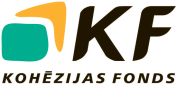 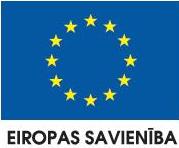 Darbības programmas „Infrastruktūra un pakalpojumi” papildinājuma3.5.1.4. aktivitātes „Vides monitoringa un kontroles sistēmas attīstība”PROJEKTA IESNIEGUMA VEIDLAPAS AIZPILDĪŠANAS METODIKAVides aizsardzības un reģionālās attīstības ministrijaRīga, 2014.gadsSATURA RĀDĪTĀJSSAĪSINĀJUMI	5TERMINU SKAIDROJUMI	6VISPĀRĒJĀS VEIDLAPAS AIZPILDĪŠANAS PRASĪBAS	17IETEIKUMI VEIDLAPAS AIZPILDĪŠANĀ	181. sadaļa – Pamatinformācija par projekta iesniedzēju	182. sadaļa – Projekta apraksts	193. sadaļa – Projekta īstenošana	264. sadaļa - Publicitāte	285. sadaļa- Saskaņa ar horizontālajām prioritātēm	336. sadaļa – Projekta izmaksas un finansēšanas avoti	367. sadaļa - Apliecinājums	38IEVADSŠis dokuments ietver ieteikumus Eiropas Savienības (turpmāk – ES) Kohēzijas fonda  projekta iesnieguma veidlapas aizpildīšanai projektiem, kuriem paredzēts piesaistīt ES Kohēzijas fonda (turpmāk – KF) finansējumu 2007.-2013. gada finanšu plānošanas periodā darbības programmas „Infrastruktūra un pakalpojumi” 3.5.1.4. aktivitātes „Vides monitoringa un kontroles sistēmas attīstība” ietvaros. Vadlīnijas periodiski tiek aktualizētas, ņemot vērā izmaiņas normatīvajos aktos, kā arī vadoties no pieredzes iepriekšējo projektu iesniegumu vērtēšanā un projektu ieviešanā. Šis dokuments ir aktualizēts, ņemot vērā 2012.gada 18. septembrī un 2013.gada 22. oktobrī veiktos grozījumus aktivitātes noteikumos, kas paredz rīkot 4. projektu iesniegumu atlases kārtu, un ir saistošs 4. projektu iesniegumu atlases kārtas projektu iesniedzējiem, kam atbildīgā iestāde ir nosūtījusi uzaicinājumu iesniegt Kohēzijas fonda projekta iesniegumu. Aktivitātes ietvaros finansējums tiek piešķirts piemērojot ierobežotu projektu iesniegumu atlasi. Projektu iesniegumu atlase notiek saskaņā ar Ministru kabineta 2010.gada 27.aprīļa noteikumos Nr.402 „Noteikumi par darbības programmas „Infrastruktūra un pakalpojumi” papildinājuma 3.5.1.4.aktivitāti „Vides monitoringa un kontroles sistēmas attīstība” (turpmāk – MK noteikumi Nr. 402) noteikto kārtību, izvērtējot atbildīgajā iestādē iesniegto projektu iesniedzēja aizpildīto projekta iesniegumu. Finansējums tiek piešķirts tikai tādiem projektiem, kuru ietvaros paredzētās darbības un veicamās izmaksas ir atbilstošas MK noteikumos Nr.402 paredzētajam aktivitātes mērķim, atbalstāmajām darbībām un attiecināmajām izmaksām. Projekta iesnieguma aizpildīšana atbilstoši ieteikumiem un iesniegumā (un tā pielikumos) sniegtās informācijas pilnīgums palīdzēs projekta iesniegumu izvērtēt atbilstoši apstiprinātajiem projektu vērtēšanas kritērijiem, neizvirzot papildus nosacījumus par informācijas precizēšanu. Tikai saņemot apstiprinošu vērtējumu katrā no kritērijiem, ir iespējama pozitīva lēmuma par projekta iesnieguma apstiprināšanu pieņemšana. Vadlīniju tālākajās sadaļās sniegti detalizēti ieteikumi, kā aizpildāmi KF projekta iesnieguma (turpmāk – ) punkti atbilstoši MK noteikumu Nr.402 1.pielikumā ietvertās veidlapas numerācijai, kā arī precizēts, kāda informācija un kādā detalizācijas pakāpē jānorāda iesniegumā, piedāvājot arī informācijas sniegšanas vēlamo paraugu. Pirms veidlapas aizpildīšanas nepieciešams iepazīties ar MK noteikumos Nr.402 ietvertajiem projektu iesniegumu vērtēšanas kritērijiem un pārliecināties, ka sagatavotajā ES Kohēzijas fonda projekta iesniegumā tiek sniegtas atbildes uz visiem jautājumiem, kā arī pievienoti visi prasītie pielikumi. Ieteicams iepazīties arī ar citiem Vides aizsardzības un reģionālās attīstības ministrijas mājas lapā ietvertajiem dokumentiem, kas attiecas uz šīs aktivitātes projektu sagatavošanu un vērtēšanu, kas atrodami sekojošā adresē: http://www.varam.gov.lv/lat/fondi/kohez/?doc=10913. Tāpat, sagatavojot projekta iesniegumu, nepieciešams iepazīties ar pēdējām izmaiņām arī citos normatīvajos aktos, kas attiecas uz ES fondu projektu ieviešanu un neskaidrību gadījumā konsultēties atbildīgajā iestādē par izmaiņu piemērošanu.Tāpat lūdzam ņemt vērā, ka atbilstoši MK noteikumu Nr.402 45.punktam Atbildīgā iestāde iepriekš minēto MK noteikumu Nr.402  3. 1 punktā minēto virssaistību finansējumu uzņemas tikai gadījumā, ja projekta ietvaros atbalstāmās darbības tiks uzsāktas ne vēlāk kā pirmajā ceturksnī pēc vienošanās vai civiltiesiskā līguma par projekta īstenošanu noslēgšanas un izdevumi projekta ietvaros tiks veikti pirmajā pusgadā pēc vienošanās vai civiltiesiskā līguma par projekta īstenošanu noslēgšanas. Lai nerastos problēmas ar projekta īstenošanu pēc tā apstiprināšanas, lūdzam ņemt vērā iepriekšminēto, izstrādājot projekta aktivitāšu ieviešanas laika grafiku un projekta naudas plūsmas prognozi.SAĪSINĀJUMI TERMINU SKAIDROJUMIMK noteikumos Nr.402 ietverto nosacījumu un lietotās terminoloģijas skaidrojums, attiecināmības/neattiecināmības pamatojums.Gaisa monitoringa programmu reglamentējošie normatīvie aktiEiropas Savienības normatīvie akti un starptautiskās konvencijas:Latvijas Republikas normatīvie akti:Ūdens monitoringa programmu reglamentējošie normatīvie aktiEiropas Savienības normatīvie akti: Starptautiskās konvencijas:Latvijas Republikas normatīvie akti:VISPĀRĒJĀS VEIDLAPAS AIZPILDĪŠANAS PRASĪBASAizpildot projekta iesniegumu jāņem vērā:MK noteikumu Nr. 402  prasības projekta iesnieguma noformēšanai;MK 2010. gada 28. septembra noteikumos Nr.916 „Dokumentu izstrādāšanas un noformēšanas kārtība” minētās vispārīgās dokumenta noformēšanas prasības; Finanšu tabulās:summas jānorāda euro, ar precizitāti 2 zīmes aiz komata, % vērtības jānorāda ar precizitāti līdz 6 zīmēm aiz komata,visās finanšu aprēķinu tabulās noapaļo skaitli līdz tuvākajai simtdaļai (divas decimāldaļas vietas) uz augšu. Piemēri: skaitli „12,555” noapaļo kā „12,56”, skaitli „12,554” noapaļo kā „12,55”; Visām tabulām, kuras izdrukā pārsniedz vairāk kā vienu A4 lapu, tabulas virsrakstu noformē tā, lai tas atkārtotos arī pārējās lappusēs. IETEIKUMI VEIDLAPAS AIZPILDĪŠANĀProjekta iesnieguma titullapaAilē „Projekta nosaukums” norādīt konkrētā projekta nosaukumu, kura finansēšanai tiek pieprasīts KF līdzfinansējums. Nosaukumā jābūt iekļautam projektā iegādāties paredzēto iekārtu veidam (raksturojumam kādam mērķim tās kalpo), kā arī gadījumā, ja iekārtu iegāde tiek realizēta vairākās kārtās, jānorāda konkrētā projekta kārta. Ailē „Projekta iesniedzējs” norādīt iestādes, kas realizēs šo projektu, nosaukumu. Jāsakrīt ar 1.1.1. punktā un 7. sadaļā norādīto.1.1. Projekta iesniedzējs:1.1.6. Projekta iesniedzēja tips: Lūdzam atzīmēt projekta iesniedzēja tipu, divreiz uzklikšķinot uz atbilstošā pelēkā lauciņa un atzīmējot to ar krustiņu.1.1.7. Projekta iesniedzēja NACE 2.red. saimniecisko darbību statistiskās klasifikācijas kods (lūdzam ierakstīt atbilstošo): Norāda projekta iesniedzēja vispārējās ekonomiskās darbības klasifikācijas NACE kodu. 
NACE 2.red. klašu kodu atbilstības tabula ir pieejama LR Centrālās statistikas pārvaldes mājas lapā: http://www.csb.gov.lv/en/node/30827, kā arī LR Uzņēmumu reģistra mājas lapā: http://www.ur.gov.lv/index.php?a=938. Jānorāda visi kodi, kas raksturo projekta iesniedzēja darbības jomu.  Projekta iesniedzēja darbības jomai pēc būtības jāatbilst MK noteikumu Nr.402 2.pielikuma 18., 19.kritērijiem!Piemēri:2.1. Kopsavilkums par Eiropas Savienības fonda projekta ietvaros veicamajām darbībām (minētā informācija Informācijas atklātības likumā noteiktajā kārtībā un apjomā būs pieejama pēc tam, kad būs stājies spēkā  par Eiropas Savienības fonda projekta ) (<ne vairāk kā 2000 rakstu zīmes >):Atbilstība MK noteikumu Nr.402 2. pielikuma  1.un 9. kritērijam. 2.2. Projekta īstenošanas vietaLūdzam norādīt:2.3. Projekta klasifikācija (lūdzam norādīt projekta saturam atbilstošo NACE 2.red. saimniecisko darbību statistiskāsklasifikācijas kodu):Norāda projekta saturam pēc būtības atbilstošo vispārējās ekonomiskās darbības klasifikācijas NACE kodu. NACE 2.red. klašu kodu atbilstības tabula ir pieejama LR Centrālās statistikas pārvaldes mājas lapā: http://www.csb.gov.lv/en/node/30827, kā arī LR Uzņēmumu reģistra mājas lapā: http://www.ur.gov.lv/index.php?a=938.Jānorāda visi kodi, kas raksturo projektā ietverto aktivitāšu darbības jomu. Piemēram:2.4. Norādīt projekta nepieciešamības pamatojumu jeb sniegt konstatētās problēmas aprakstu (<ne vairāk kā 2000 rakstu zīmes>)Jāformulē pastāvošā problēma vai neatbilstība normatīvo aktu prasībām (atbilstošos ES direktīvu un LR normatīvos aktus skatīt šo vadlīniju 6.-16. lpp.) atbilstoši zemāk tabulā norādītajām problēmu kategorijām un blakus jāsniedz īss apraksts. Ja konkrētajā kategorijā nav konstatētas problēmas un neatbilstība prasībām, tas attiecīgi jānorāda apraksta daļā. Problēmas aprakstā, iespēju robežās izmantojot kvalitatīvus un kvantitatīvus rādītājus, jāiekļauj sekojoša rakstura informācija: norādīt pašreiz piedāvāto pakalpojumu apjomu un kvalitāti;infrastruktūras pašreizējā atbilstība vides sektora normatīvo aktu prasībām (piemēram, mērinstrumentu, iekārtu spēja nodrošināt nepieciešamo datu klāstu vai iegūstamo datu kvalitāti atbilstoši normatīvo aktu prasībām (norādot sasniedzamo datu precizitāti katram no parametriem atbilstoši normatīvo aktu prasībām);konstatētās problēmas, kas tieši ietekmē vides datu ieguves pasliktināšanos vai rada būtisku risku pasliktināties vides kvalitātes datiem (piemēram, saskaņā ar direktīvu prasībām jānodrošina attiecīgs mērījumu skaits un precizitāte, īpašumtiesību jautājumi, kas apdraud datu ieguvi vai kvalitatīvu mērījumu nodrošināšanu u.c.).Piemēram:2.5. Sniegt izvēlētās problēmas risinājuma aprakstu (<ne vairāk kā 1000 rakstu zīmes>):2.6. Norādīt projekta mērķi (<ne vairāk kā 1000 rakstu zīmes>):Atbilstība MK noteikumu Nr.402 2. pielikuma 1., 9.,10. kritērijam. Jānorāda sasniedzamie projekta mērķi, īstenojot šo projektu, atbilstoši iepriekšējās sadaļās definētajām problēmām un to risinājumiem. Norādot mērķa sasniedzamo līmeni, jāizmanto 2.8.punktā norādītie sasniedzamie aktivitāšu rādītāji un 2.10.punktā norādītais uzraudzības rādītājs.Aprakstā jādefinē sasniedzamais līmenis vai panāktais uzlabojums pēc projekta realizācijas (atbilstoši neatbilstību raksturojošiem parametriem 2.4.sadaļā) un ilgtermiņā plānotie pasākumi pilnīgas atbilstības sasniegšanai, ja tas netiek atrisināts iesniegtā projekta ietvaros (norādot termiņus un vērtības).Piemēram:2.7. Aprakstīt plānotās projekta aktivitātes (<ne vairāk kā 1000 rakstu zīmes>):Atbilstība MK noteikumu Nr. 402 2. pielikuma 11.1 un 11.3.kritērijam (pastarpināti informācija attiecināma arī uz kritērijiem Nr. 6. 7., 8.,9.,10).Šeit jāapraksta projekta aktivitātes jeb veicamās darbības, kuras izdalāmas paredzamo līgumu (iepirkumu daļu) līmenī un ir norādītas projekta īstenošanas laika grafikā (3.3.sadaļa). Aktivitātes nosaukumam un numerācijai jāsakrīt šajā punktā, 2.8. punktā, 3.3. punktā, kā arī citos projekta dokumentos. Katra aktivitāte var ietvert vairākas komponentes ar dažādiem rezultātiem.Projekta aktivitāšu aprakstam jāietver sekojoši raksturojumi:Projekta aktivitāšu tehniskais apraksts jāsniedz par katru aktivitāti atsevišķi. Tajā īsi jānorāda iekārtas, to tehniskais raksturojums, iekārtu un kopējās sistēmas darbībai nepieciešamie elementi (tai skaitā, datu pārraides nodrošināšanai u.c.); jānorāda, ja konkrētās iekārtas sniegs uzlabojumu tikai atsevišķos sistēmas posmos. Jāsniedz pakalpojumu līgumu apraksts. Aktivitātes piegāžu, pakalpojumu un ar to saistīto būvdarbu, indikatori jānorāda 2.8. punktā norādītajā tabulā.Projekta aktivitāšu ieguldījums ES direktīvu prasību nodrošināšanā Projekta aktivitāšu ieguldījums vides kvalitātes kontroles vai vides monitoringa normatīvu prasību nodrošināšanā Projekta realizācijas kvalitatīvie un kvantitatīvie ieguldījumi attiecībā uz Eiropas Savienības un Latvijas Republikas normatīvo aktu vides kvalitātes kontroles vai vides monitoringa jomā prasību ieviešanu (MK noteikumu 2. pielikuma 7. un 11.3. kritērijs). Ieteicamais informācijas sniegšanas veids ir zemāk norādītajā tabulā.Pēc iespējas konkrēti jānorāda prognozējamās izmaiņas, ņemot vērā projekta ieguvumu aprakstu. Jānorāda tikai tie ieguvumi, kas rodas konkrētā projekta aktivitāšu realizācijas ietvaros, bet nav jānorāda tādi ieguvumi, kas attiecināmi uz darbiem, kas nav ietverti projektā. Tabulā jānorāda atbilstība ar „atbilst” vai „neatbilst”. Ja atbilstība ir daļēja, jānorāda „neatbilst”, papildus norādot atbilstības līmeni procentuāli (ja runa ir par pakalpojumu nodrošinājumu) vai norādīt konkrētu parametru attiecībā uz kuru atbilstība netiek nodrošināta (ja runa ir par vides datu kvalitāti). Būtiski ir apzināties iespējamās problēmas ar jaunizveidotās infrastruktūras īpašumtiesībām. Jāparedz tādas aktivitātes, kuras ir iespējams uzskaitīt finansējuma saņēmēja grāmatvedības uzskaitē kā ilgtermiņa ieguldījumus (nevis norakstīt).2.8. Sasniedzamie rezultāti aktivitāšu ietvaros:Atbilstība MK noteikumu Nr.402 2. pielikuma 11.1. kritērijam.Tabulā jānorāda galvenās līgumu ietvaros veicamās infrastruktūras (iekārtas un aprīkojums) iegādes un uzstādīšanas pasākumi. Tabulā iekļautā informācija tiek izmantota civiltiesiskā  līguma vai vienošanās slēgšanai, kā arī turpmāk kontrolējot projekta ieviešanas atbilstību apstiprinātajam projekta iesniegumam, tai skaitā izskatot projekta gala maksājuma pieprasījumu. Tabulas 2. kolonnā, pie projekta aktivitātes nosaukuma jānorāda aktivitātes nosaukums, atbilstoši sadalījumam pa plānotajiem līgumiem. Nosaukumam jāatbilst viscaur iesniegumā (aktivitāšu formulējumam un numerācijai jāsakrīt ar projekta īstenošanas laika grafikā (3.3.sadaļa) un projektu pamatojošā dokumentācijā norādīto, un, ja iespējams, aktivitāte jāizdala iepirkuma daļas līmenī, ja tādas tiek plānots izdalīt iepirkuma ietvaros. Piemēram:*Aktivitātēm jāsakrīt ar projekta īstenošanas laika grafikā (3.3.sadaļa) norādītajām. Vienai aktivitātei var būt vairāki rezultāti 2.9. Norādīt projekta atbilstību normatīvajos aktos par attiecīgās Kohēzijas fonda aktivitātes īstenošanu noteiktajam: Atbilstība MK noteikumu Nr.402 2. pielikuma 6.,7., 8. un 9. kritērijam.2.10. Projektā sasniedzamie uzraudzības rādītāji atbilstoši normatīvajos aktos par attiecīgās Kohēzijas fonda aktivitātes īstenošanu norādītajiem: 2.10.1. Iznākuma rādītāji:Atbilstība MK noteikumu Nr.402 2. pielikuma 11.2. kritērijam.Raksturot iznākuma rādītāju atbilstību aktivitātes mērķim, tai skaitā norādot, kuru direktīvu prasības tiks īstenotas realizējot projektu. !!! Nosakot aktivitātes „radiācijas monitoringa agrīnās brīdināšanas sistēmas pilnveidošana” iznākuma rādītājus ņemt vērā Eiropas Savienības normatīvos aktus un starptautiskos līgumus par radiācijas drošību un monitoringu. Norādīt, vai radiācijas monitoringa aktivitātes atbilst gaisa sektora vai ūdeņu sektora konkrēto direktīvu prasību ieviešanai, minot konkrētās prasības.Jānodrošina atbilstība iesnieguma 2.7.punktā sniegtajai informācijai.Šis ir viens no rādītājiem, kas tiks izmantots 3.5.1.4. aktivitātes „Vides monitoringa un kontroles sistēmas attīstība” ieviešanas uzraudzībai. 3.1. Raksturot projekta īstenošanas un vadības kapacitāti (<ne vairāk kā 1000 rakstu zīmes>):Atbilstība MK noteikumu Nr.402 2. pielikuma 16. kritērijam. Projekta gatavības stadija:Atbilstība MK noteikumu Nr. 402 2. pielikuma 2. kritērijam. Tabulā jānorāda katras projekta aktivitātes nosaukums un atbilstoši konkrētā līguma dokumentācijas gatavības stadijai jānorāda viena no sekojošām stadijām (MK noteikumu Nr. 402 2. pielikuma 2. kritērijs):izstrādāta tehniskā specifikācija;izstrādāta iepirkumu dokumentācija. Gadījumā, ja attiecībā uz konkrēto iepirkumu ir sagatavota gan tehniskā specifikācija, gan pilna iepirkumu dokumentācija, jānorāda augstākā gatavības stadija.Lūdzam ņemt vērā, ka saskaņā ar MK noteikumu 2. pielikuma 2. kritēriju, gadījumā, ja kādam no plānotajiem iepirkumiem nav sagatavota pilna iepirkumu dokumentācija, tad tehniskajai specifikācijai ir jābūt gatavai vismaz attiecībā uz visiem piegādes, pakalpojumu un būvniecības līgumiem, pretējā gadījumā kritērijā netiek iegūts minimālais punktu skaits un projekts ir noraidāms.Ja dokumentācija ir citā izstrādes stadijā, tas jānorāda. Jāņem vērā, ka projekta dokumentācijas gatavība tiek vērtēta projektu sarindošanai prioritārajā secībā, ja ierobežotas projektu iesniegumu atlasei iesniegto projektu pieprasītā finansējuma kopējais apjoms pārsniedz aktivitātei pieejamo finansējuma apjomu. Atbilstība MK noteikumu Nr. 402 2. pielikuma 12. kritērijam. Visu projekta aktivitāšu īstenošana jāpabeidz līdz 2015.gada 1.jūnijam. Šeit jāskaita projekta kopējais ieviešanas periods atbilstoši iesnieguma 3.3.sadaļas laika grafikā norādītajam. Saskaņā ar MK noteikumu 8. punktu projekta ietvaros pakalpojumu, piegāžu un būvniecības izmaksu attiecināmības sākuma un beigu datumu nosaka vienošanās par Kohēzijas fonda projekta īstenošanu.3.3.Projekta īstenošanas laika grafiksAtbilstība MK noteikumu Nr.402 2. pielikuma 12., 15.1. kritērijam. Laika grafikā norādāmas visas projekta aktivitātes, tai skaitā projekta ietvaros pakalpojumu, piegādes un būvniecības līgumi, ja tādi tiek paredzēti. Aktivitātes īstenošana tiek norādīta līgumu griezumā, iezīmējot atbilstošos ceturkšņus.Visas projekta aktivitātes īsteno ne vēlāk kā līdz 2015.gada 1.jūnijam.3.4. Aprakstīt, kā tiks nodrošināta projekta sasniegto rezultātu uzturēšana pēc projekta pabeigšanas (<ne vairāk kā 1000 rakstu zīmes>): Atbilstība MK noteikumu Nr.402 2. pielikuma 13. kritērijam. Projekts uzskatāms par ilgtspējīgu, ja pēc projekta beigām, tas turpina nodrošināt pakalpojumus atbilstoši projektā plānotajam, tai skaitā tiek nodrošinātas plānotās ilgtermiņa attīstības iespējas. Sniedzot aprakstu, ir jānorāda sekojoša rakstura informācija:ir atbilstoša institucionālā struktūra un projekta rezultātā radīto pamatlīdzekļu (infrastruktūras vienību) piederība,ir atbilstoši plānotas KF projekta rezultātā radīto vērtību uzturēšanas izmaksas; projekta rezultātā radīto pamatlīdzekļu ekspluatācijas un uzturēšanas izdevumu segšana (no kādiem līdzekļiem plānota; kas nodrošinās nepieciešamos ekspluatācijas un attīstības izdevumus, vai veikts atbilstošs izmaksu aprēķins)vai ir plānots personāls, lai nodrošinātu KF projekta rezultātā radīto vērtību uzturēšanu, ekspluatācijas nodrošināšanu, tai skaitā informējot par plānotajām vai nepieciešamajām apmācībām vai papildu personāla piesaistīšanu.Norādīt arī informāciju par plānotās infrastruktūras (iekārtu un būvobjektu) ilgtspējīgu lietošanu (MK noteikumu  Nr. 402 2. pielikuma 5. kritērijs), t.sk. plānoto kalpošanas laiku un plānotajām darbībām sistēmas atjaunošanai pēc iekārtu darbības laika beigām. Tāpat norādīt, ja paredzamais kalpošanas laiks tiek ierobežots ar normatīvo aktu nosacījumiem vai ņemot vērā iespējamās izmaiņas vides monitoringa programmās. Būtiski ir apzināties iespējamās problēmas ar īpašumtiesībām attiecībā uz zemi vai jau esošiem vides monitoringa infrastruktūras objektiem un līdz projekta iesnieguma iesniegšanai nodrošināt nepieciešamo vienošanās un līgumu noslēgšanu attiecībā uz zemes izmantošanu projekta rezultātu sasniegšanas nodrošināšanai.NB! Projektā ekspluatācijas izdevumi (arī tādi, kā, piemēram, nomas maksa) nav attiecināmās izmaksas,  tomēr tie norādāmi atbilstoši MK noteikumu Nr.402 2. pielikuma 13.2. kritērijam par plānotajām uzturēšanas izmaksām, tai skaitā norādot, no kādiem resursiem plānots segt šīs izmaksas!Projekta atbilstība MK noteikumu Nr.402 2. pielikuma 17. kritērijam.Šeit jāatzīmē projekta publicitātes veicināšanai paredzētie pasākumi. Saskaņā ar 2006. gada 8. decembra Komisijas Regulu (EK) Nr.1828/2006, kas paredz noteikumus par to, kā īstenot Padomes Regulu (EK) Nr.1083/2006, ar ko paredz vispārīgus noteikumus par Eiropas Reģionālās attīstības fondu, Eiropas Sociālo fondu un Kohēzijas fondu, un Eiropas Parlamenta un Padomes Regulu (EK) Nr.1080/2006 par Eiropas Reģionālās attīstības fondu finansējuma saņēmējs ir atbildīgs par sabiedrības informēšanu par atbalstu, ko tas guvis no fondiem. Prasības vizuālās identitātes nodrošināšanai (logo lietošana) ir precizētas 2011.gada 4.oktobra MK noteikumos Nr.749 ”Kārtība, kādā nodrošina Eiropas Savienības struktūrfondu un Kohēzijas fonda publicitātes un vizuālās identitātes prasības, kā arī publisko informāciju par šo fondu projektiem”.
 Regulā Nr.1828/2006 un normatīvajos aktos noteikto prasību piemērošana skaidrota Vides aizsardzības un reģionālās attīstības ministrijas vadlīnijās informatīvo un publicitātes pasākumu nodrošināšanai un publicitātes pasākumu plāna izstrādei Eiropas Savienības Kohēzijas fonda un Eiropas Reģionālās attīstības fonda finansēto vides investīciju projektu finansējuma saņēmējiem 2007.-2013. gada finanšu plānošanas periodā, kuru aktuālā versija pieejama Vides aizsardzības un reģionālās attīstības ministrijas mājas lapas sadaļā „Fondi un investīcijas”/2007-2013/Metodiskie materiāli finansējuma saņēmējiem: http://www.vidm.gov.lv/lat/fondi/kohez/?doc=6625    Saskaņā ar noslēgtā civiltiesiskā līguma/vienošanās par projekta īstenošanu prasībām, finansējuma saņēmējam projekta īstenošanas laikā būs saistošas minētās publicitātes vadlīnijas un citi atbildīgās iestādes norādījumi.4.1. Projekta informācijas un publicitātes pasākumu veidi:1. ja projekta kopējas izmaksas pārsniedz 500 000 euro:*1.veids- lielformāta stends ar lielo ES karogu, ko izvieto pie galvenajiem ceļiem, iebraucot pilsētā, pagastā, kurā notiek projekta īstenošana);2.veids - ja projektā tiek veikti būvdarbi un uzstādītas būvtāfeles, tad tās jānoformē kā vidēja izmēra lielformāta stends bez lielā ES karoga un jāizvieto pie būvobjektiem.2. ja projekta kopējas izmaksas nepārsniedz 500 000 euro:4.2. Raksturot pasākumus, kas tiks īstenoti, lai izpildītu Eiropas Savienības prasības attiecībā uz projekta publicitāti:Par informācijas un publicitātes pasākumu īstenošanu atbildīgs ir finansējuma saņēmējs.Tabulā informācija jāsniedz nevis par katru aktivitāti, bet atbilstoši 4.1. punktā norādītajiem publicitātes pasākumu veidiem. Piemēram:** - ja līguma ietvaros ir liels skaits būvobjektu, informācijas stendus un plāksnes izvieto pie galvenajiem būvobjektiem.Visā informācijas plākšņu un stendu turēšanas laikā par to uzturēšanu kārtībā atbild plāksnes izvietotājs. Gadījumos, ja plāksni savā būvdarbu vietā izvieto būvuzņēmējs, nosacījumi par plāksnes uzturēšanu jāparedz līgumā.Visu informācijas nesēju noformējumam jāatbilst MK 2011. gada 4. oktobra noteikumu Nr.749 ”Kārtība, kādā nodrošina Eiropas Savienības struktūrfondu un Kohēzijas fonda publicitātes un vizuālās identitātes prasības, kā arī publisko informāciju par šo fondu projektiem” prasībām.
Publicitātes līdzekļu noformēšanas paraugi ir iekļauti Vides aizsardzības un reģionālās attīstības ministrijas vadlīnijās. Projekta īstenošanas laikā finansējuma saņēmējam būs saistoši arī citi atbildīgās iestādes norādījumi un vadlīnijas publicitātes pasākumu īstenošanai, saskaņā ar noslēgtā civiltiesiskā līguma par projekta īstenošanu prasībām (izriet no Vides aizsardzības un reģionālās attīstības ministrijas vadlīnijām „Vadlīnijas informatīvo un publicitātes pasākumu nodrošināšanai un publicitātes pasākumu plāna izstrādei Eiropas Savienības Kohēzijas fonda un Eiropas Reģionālās attīstības fonda finansēto vides investīciju projektu finansējuma saņēmējiem 2007.-2013. gada finanšu plānošanas periodā”, kuras atrodamas http://www.varam.gov.lv/lat/fondi/kohez/?doc=8254). Atbilstība MK noteikumu Nr. 402 2. pielikuma 6., 7. kritērijam. Šajā sadaļā jānorāda projekta plānoto rezultātu atbilstība horizontālās prioritātes mērķim, norādot atbilstošus, ja iespējams kvantitatīvus sasniedzamos rezultātus. Pie katra vērtējuma atbilstošajā lodziņā jānorāda vai projekta ietekme būs pozitīva, negatīva vai neitrāla. Ietekme vērtējama kā pozitīva, ja projekta aktivitātes ir attiecināmas uz zemāk paskaidrojumos minēto horizontālo prioritāšu mērķiem un sekmēs to ieviešanu. Ietekme vērtējama kā neitrāla, ja projekta aktivitātes nav saistītas ar horizontālo prioritāšu mērķu ieviešanu, taču arī nekavē šo mērķu sasniegšanu.  Projekts, kuram ir negatīva ietekme uz horizontālo prioritāšu ieviešanu, netiks atbalstīts, jo aktivitātes mērķi, cita starpā, ir veicināt iesniegumā norādītās horizontālās prioritātes. Līdz ar to projektam nedrīkst būt negatīva ietekme uz horizontālajām prioritātēm.Lai sagatavotu projekta aprakstu saistībā ar horizontālo prioritāti, katrā apakšpunktā sniegta informācija par horizontālās politikas vispārējiem mērķiem un plānošanas dokumentos ES fondu atbalstam izvirzītajiem horizontālās prioritātes mērķiem. Katrā apakšpunktā norādītas arī konkrētas prasības iesnieguma aizpildīšanai, lai varētu izvērtēt projekta atbilstību MK noteikumu Nr.402 2. pielikumā noteiktajiem projektu iesniegumu vērtēšanas 6. un 7. kritērijam.  Plašākai informācijai vadlīnijas par katras horizontālās prioritātes ievērošanu ir pieejamas ES fondu interneta mājas lapā www.esfondi.lv sadaļā 2007-2013 / Vispārīgā informācija / Horizontālās politikas (http://www.esfondi.lv/page.php?id=846)5.1.Projekta ietekme uz prioritāti „informācijas sabiedrība”:Ja prioritāte ir iekļauta projekta atlases kritērijos, lūdzam īsi aprakstīt projekta saistību ar to: Ņemot vērā, ka vides infrastruktūras projektu realizācija ir saistīta ar horizontālās prioritātes „informācijas sabiedrība” ieviešanu, projekta iesniegumu vērtēšanai tiks izmantots MK noteikumu Nr.402 2.pielikuma 6. kritērijs. Līdz ar to šajā punktā ir jānorāda projekta atbilstība minētajam kritērijam. Šajā kritērijā ir iespējams iegūt papildus punktu projekta vērtējumā, taču tas nav izslēdzošais kritērijs.Apraksta sagatavošanā lūdzam izmantot ”Vadlīnijas par horizontālās prioritātes „Informācijas sabiedrība” ievērošanu ES fondu projektu iesniegumu atlasē un īstenošanā (http://www.esfondi.lv/page.php?id=846). Informācijai izmantojamas arī „Informācijas sabiedrības attīstības pamatnostādnes 2014. - 2020. gadam” http://polsis.mk.gov.lv/view.do?id=2005, kas apstiprinātas 2013.gada 14.oktobrī  ar MK Rīkojumu Nr. 468.Projekts pēc būtības var būt virzīts uz informācijas sabiedrības attīstību, kas nozīmē, ka projektā ir paredzēti konkrēti pasākumi, kas veicina informācijas sabiedrības veidošanu un attīstību. Piemēram, vērsts uz informācijas tehnoloģiju infrastruktūras attīstību un to pieejamību, satura paplašināšanu, lietotāju apmācību.Projekts var būt pastarpināti saistīts ar informācijas sabiedrības attīstību, kas nozīmē, ka projektā nav paredzēti konkrēti pasākumi, kas veicina informācijas sabiedrības attīstību, taču ar projekta aktivitāšu palīdzību tā netieši tiks veicināta. Piemēram, attīsta infrastruktūru, paaugstina iedzīvotāju zināšanu līmeni, veicina informētību, t.sk. par publiskiem un citiem pakalpojumiem u.t.t. .Projekts attiecībā uz informācijas sabiedrības attīstību ir neitrāls, ja projektā nav paredzētas konkrētas aktivitātes informācijas sabiedrības attīstībai, un projekta aktivitātes neietekmēs negatīvi informācijas sabiedrības attīstību.Aprakstā norādīt, vaiprojekts neparedz sabiedrības informētības uzlabošanu vides aizsardzības jomā;projekts paredz sabiedrības informētības uzlabošanu vides aizsardzības jomā.Gatavojot projekta iesniegumu, jāsniedz atbildes uz sekojošiem jautājumiem:Vai un kā projekts sekmēs informācijas sabiedrības attīstību? Kuras mērķa grupas iekļaušana informācijas sabiedrībā tiks veicināta projekta ietvaros?Vai projekts paredz uzlabot piekļuves iespējas informāciju un komunikāciju infrastruktūrai, tehnoloģijām, kā arī informācijai un zināšanām?Atbilstību horizontālajai prioritātei pamatot ar kvantitatīviem rādītājiem, kas tiks sasniegti projekta ietvaros. Ja projektā nav paredzētas aktivitātes, kas vērstas uz sabiedrības izglītošanu un informēšanu aprakstīt, kā tas ietekmēs atbilstību horizontālajai prioritātei.  5.2. Projekta ietekme uz prioritāti „ilgtspējīga attīstība”:Ja prioritāte ir iekļauta projekta atlases kritērijos, lūdzam īsi aprakstīt projekta saistību ar to:Ņemot vērā, ka vides infrastruktūras projektu realizācija ir tieši vērsta uz horizontālās prioritātes „ilgtspējīga attīstība” ieviešanu, projekta iesniegumu vērtēšanai tiks izmantots MK noteikumu Nr.402 2. pielikuma 7. kritērijs. Līdz ar to šajā punktā ir jānorāda projekta atbilstība minētajam kritērijam.Apraksta sagatavošanā lūdzam izmantot „Vadlīnijas par horizontālās prioritātes „Ilgtspējīga attīstība” ievērošanu ES fondu projektu iesniegumu atlasē un īstenošanā”, kas atrodama: http://www.vidm.gov.lv/lat/fondi/kohez/?doc=6669  Informācijai izmantojamas arī šajā pašā vietnē pieejamās „Darbības programmas “Infrastruktūra un pakalpojumi” Vadlīnijas horizontālās prioritātes “Ilgtspējīga attīstība” ieviešanai”.Ilgtspējīgas attīstības politika tās klasiskajā izpratnē aptver trīs savstarpēji saistītas dimensijas: ekonomisko, sociālo un vides dimensiju, turklāt ilgtspējīga attīstība nozīmē šo trīs dimensiju savstarpēju integrāciju un mijiedarbību. Vides aspekti tiek integrēti visās tautsaimniecības nozarēs, lai nodrošinātu veselībai nekaitīgu, drošu dzīves vidi un labklājību gan esošajām, gan nākamajām paaudzēm. Savukārt ES fondu plānošanas dokumentos ilgtspējīga attīstība mērķtiecīgi tiek aplūkota tikai kā vides aizsardzība, jo dabas resursu saprātīga izmantošana un vides saglabāšana nākamajām paaudzēm ir priekšnoteikums valsts izaugsmei.Ņemot vērā, ka vides infrastruktūras projektu realizācija ir tieši vērsta uz horizontālās prioritātes „ilgtspējīga attīstība” ieviešanu, projekta iesniegumu vērtēšanai tiks izmantoti divi atbilstības kritēriji: 7.1. projekta īstenošana nodrošina normatīvajos aktos noteikto prasību izpildi attiecībā uz atbilstošo vides monitoringa jomu, un 7.2. projekta īstenošana nodrošina normatīvajos aktos noteikto prasību izpildi attiecībā uz vides kvalitātes kontroli. Līdz ar to šajā punktā ir jānorāda projekta atbilstība abiem minētajiem kritērijiem, kā arī konkrēti sasniedzamie rādītāji. Norādām, ka šis kritērijs ir izslēdzošs (projektam ir jāizpilda kritērijā minētais nosacījums) un nav precizējams.Ja tiek plānots piemērot „zaļo iepirkumu”, lūdzam norādīt plānoto iepirkumu skaitu un to iepirkumu skaitu, kur „zaļais iepirkums” tiks izmantots.Atbilstība MK noteikumu Nr.402 2. pielikuma 4., 10., 14., 15. kritērijam.  Visā 6.sadaļā jāizmanto informācija un rādītāji, kas iegūti no projekta pamatojošās dokumentācijas, kas sagatavota atbilstoši MK noteikumos ietvertajiem nosacījumiem. 6.1 Projekta finansēšanas Parādīt projekta iesnieguma veidlapas tabulā finansējuma sadalījumu pa gadiem starp finansētājiem, tai skaitā KF un valsts budžeta finansējuma sadalījumu atbilstoši MK noteikumu Nr. 402 18.punktam.  4. projektu iesniegumu atlases kārtas projektiem atbalsta likmes no kopējām attiecināmajām izmaksām ir sekojošas – Kohēzijas fonda atbalsta likme ir 89,97% procenti no projekta kopējām attiecināmajām izmaksām, valsts budžeta finansējums – 10,03% procenti no projekta kopējām attiecināmajām izmaksām. Finansēšanas plāna veidne tiek aizpildīta, pamatojoties uz izstrādāto naudas plūsmas prognozi, kas pievienojama projekta iesnieguma pielikumā.6.2.Projekta budžeta kopsavilkums, tai skaitā indikatīvais  projekta izmaksu , euro:Parādīt tabulā projekta budžeta sadalījumu pa izmaksu pozīcijām, kur ar apzīmējumu „izmaksu pozīcija” domāts līguma veids, attiecīgi izmaksu sīkākā vienība ir paredzamā līgumcena. Nosacījumus izmaksu attiecināmībai, kā arī attiecināmības perioda sākuma datuma noteikšanas kārtību skatīt MK noteikumu Nr. 402 6, 7., 8., 9., 10., 11., 12.punktu. Projekta sagatavošanas izmaksas ir attiecināmas, ja tās radušās ne agrāk par 2006.gada 24.oktobri un nepārsniedzot 1% no attiecināmo izmaksu kopsummas.Publicitātes pasākumu izmaksas var tikt iekļautas atsevišķā pakalpojumu līgumā vai iekļaujot to cita projekta līguma ietvaros, kas attiecīgi jāpaskaidro šajā sadaļā. Publicitātes pasākumu izmaksas nav attiecināmas, ja tās veiktas pamatojoties uz darba līgumu. Par attiecināmām, saskaņā ar MK noteikumu Nr. 402 9.3.punktu, ir uzskatāmas tikai to publicitātes pasākumu izmaksas, kas attiecas uz obligātajiem publicitātes pasākumiem. Pārējo publicitātes pasākumu izmaksas jāplāno attiecīgo iestāžu regulārajos izdevumos vai atsevišķu projektu ietvaros.!!! Lai nodrošinātu projekta atbilstību kritērijiem Nr. 14.2 un 14.3., projekta iesniegumā obligāti norādāma informācija, kā veikts izmaksu aprēķins, kā noteiktas paredzamās cenas, kas apliecinātu, ka izmaksas ir atbilstošas tirgus cenām, kā arī tās ir aktuālas uz projekta īstenošanas laiku. Gadījumā, ja izmaksas balstās uz jau veiktās iepirkuma procedūras rezultātiem, to nepieciešams norādīt.Sniedzot informāciju par izmaksu noteikšanu, nepieciešams norādīt datu avotu un šajā kontekstā nepieciešams iekļaut iesniegumā informāciju par veiktajām potenciālo piegādātāju aptaujām (kas ir dokumentētas), uzrādot vismaz trīs iespējamo piegādātāju piedāvātās cenas par konkrēto iekārtu piegādi. Nepieciešams arī norādīt izmaksu aprēķinu attiecībā uz iekārtu uzstādīšanas darbiem, ja tas nav iekļauts piegādes cenā, vai skaidrot jebkurus citus izmaksu noteikšanas mehānismus. Gadījumā, ja izmaksu aprēķinam tiek izmantotas citā laika periodā noteiktas cenas vai arī iekārtu iegāde plānota vēlākā laika periodā, nepieciešams koriģēt plānotās izmaksas atbilstoši izmaksu izmaiņu rādītājiem. ES fondu projektos saistoši ir makroekonomiskie rādītāji, kuri saskaņā ar Ministru kabineta 26.06.07. noteikumu Nr.419. 46.punktu ir atbilstoši normatīvajiem aktiem publiskās un privātās partnerības jomā. Attiecīgie rādītāji tiek publicēti publiskās un privātās partnerības jautājumiem paredzētajā interneta vietnē www.ppp.gov.lv, sadaļā Tiesību akti. 6.3. Projekta ieviešanas alternatīvasPiezīme. Aprakstīt, kura no alternatīvām izvēlēta. Alternatīvo risinājumu apraksts jāsniedz par katru izvērtēto pasākumu, tai skaitā sniedzot pamatojumu realizācijai izvēlētajam risinājumam. Salīdzinājumam jābūt reālam.Lai nodrošinātu iespēju izvērtēt projekta iesniegumu atbilstoši MK noteikumu Nr.402 2. pielikuma 4. kritērijam (lai kritērijā saņemtu pozitīvu vērtējumu ir jābūt veiktam alternatīvu izvērtējumam vismaz attiecībā uz vienu no sekojošiem risinājumu veidiem – finanšu, tehnoloģiskā vai tehniskā risinājuma), nepieciešams norādīt vismaz sekojošu informāciju:1)	vai projekta aktivitātēm izskatīti vairāki finanšu, tehnoloģiskie vai tehniskie risinājumi 2)	vai alternatīvie risinājumi novērtēti arī ar skaitliskiem aprēķiniem (izmaksu salīdzinājums, ekonomiskā analīze vai aprēķini, risinājumu salīdzinājums izmantojot punktu skalu);3) vai izvēlētā alternatīva ar visobjektīvākajām izmaksām (ņemot vērā arī sistēmas uzturēšanas izmaksas vai citus ietekmējošos faktorus);Ja alternatīvu salīdzinājums veikts atsevišķa pētījuma (pamatojošās dokumentācijas) ietvaros, vēlams pievienot šo dokumentāciju projekta iesnieguma pielikumā, šajā sadaļā iekļaujot tikai galvenos izvērtējuma rezultātus.7. sadaļa - ApliecinājumsŠajā sadaļā nedrīkst mainīt apliecinājuma redakciju, jo pretējā gadījumā nebūs iespējams saņemt pozitīvu vērtējumu projekta iesnieguma vērtēšanas kritērijos, kur tiek prasīts projekta iesniedzēja apliecinājums. Apliecinājumā iekļautie punkti apliecina projekta iesniedzēja atbilstību kritērijiem, kas nosaka, ka pieteicējs ir tiesīgs saņemt finansējumu šīs ES fondu aktivitātes ietvaros, kā arī apliecina projekta iesniedzēja apņemšanos pildīt saistības, ko tas uzņemsies parakstot līgumu par projekta īstenošanu, ja projektam tiks apstiprināts finansējums. Es, apakšā parakstījies (-usies),projekta iesniedzējs nav pasludināts par maksātnespējīgu, neatrodas likvidācijas stadijā un tā saimnieciskā darbība nav apturēta vai pārtraukta;projekta iesniedzējam nav nodokļu un valsts sociālās apdrošināšanas obligāto iemaksu parādu;projekta iesniedzējam ir atbilstošs juridiskais statuss;projekta iesniedzējam ir atbilstošs pamatdarbības veids; projekta iesniedzēja rīcībā ir pietiekami un stabili finanšu resursi;projekta iesniegumā un tā pielikumos iekļautā informācija atbilst patiesībai un projekta īstenošanai pieprasītais Kohēzijas fonda finansējums tiks izmantots saskaņā ar projekta iesnieguma aprakstu;nav zināmu iemeslu, kādēļ šis projekts nevarētu tikt īstenots vai varētu tikt aizkavēta tā īstenošana, un apstiprinu, ka projektā noteiktās saistības iespējams veikt normatīvajos aktos par attiecīgās Eiropas Savienības fonda aktivitātes īstenošanu noteiktajos termiņos;projekts netiek un nav ticis finansēts vai līdzfinansēts no citiem Eiropas Savienības finanšu avotiem, kā arī valsts un pašvaldību budžeta līdzekļiem, un projekta ietvaros plānotās darbības nepārklājas ar darbībām, kas tiek finansētas citu Eiropas Savienības fondu aktivitāšu un citu finanšu instrumentu ietvaros;projekta apstiprinājuma gadījumā šis projekta  netiks iesniegts finansēšanai vai līdzfinansēšanai no citiem Eiropas Savienības finanšu avotiem, kā arī valsts un pašvaldību budžeta līdzekļiem;projekta īstenošanas gaitā tiks ievēroti nediskriminācijas principi dzimuma, rases, etniskās izcelsmes, reliģijas vai pārliecības, invaliditātes, seksuālās orientācijas, vecuma dēļ un tiks nodrošinātas vienlīdzīgas iespējas dažādām sabiedrības grupām;projekta īstenošanas laikā tiks nodrošināti publicitātes pasākumi atbilstoši 2006. gada 8. decembra Komisijas Regulas (EK) Nr. 1828/2006, kas paredz noteikumus par to, kā īstenot Padomes Regulu (EK) Nr. 1083/2006, ar ko paredz vispārīgus noteikumus par Eiropas Reģionālās attīstības fondu, Eiropas Sociālo fondu un Kohēzijas fondu, un Eiropas Parlamenta un Padomes Regulu (EK) Nr. 1080/2006 par Eiropas Reģionālās attīstības fondu, 8. pantam.Apzinos, ka projektu var neapstiprināt finansēšanai no Kohēzijas fonda, ja projekta , ieskaitot šo sadaļu, nav pilnībā un kvalitatīvi aizpildīts, kā arī, ja normatīvajos aktos par attiecīgās Eiropas Savienības fonda aktivitātes īstenošanu plānotais Kohēzijas fonda finansējums (kārtējam gadam un plānošanas periodam) projekta apstiprināšanas brīdī ir izlietots.Apzinos, ka nepatiesas apliecinājumā sniegtās informācijas gadījumā administratīva un finansiāla rakstura sankcijas var tikt uzsāktas pret augstākminēto juridisko personu – projekta iesniedzēju.Apliecinu, ka infrastruktūra, kas jāmodernizē, kā arī zeme (ja ar piegādēm saistīta būvniecība) ir manā īpašumā, valdījumā vai turējumā.Apliecinu, ka projekta īstenošanas rezultātā radītā infrastruktūra piecus gadus pēc projekta īstenošanas būs manā īpašumā. Apliecinu, ka projekta iesniegumam pievienotās kopijas atbilst manā rīcībā esošiem dokumentu oriģināliem un projekta iesnieguma kopijas un elektroniskā versija atbilst iesniegtā projekta iesnieguma oriģinālam.Dokumenta rekvizītu „paraksts”, „datums”, „zīmogs” neaizpilda, ja elektroniskais dokuments ir noformēts atbilstoši elektronisko dokumentu noformēšanai normatīvajos aktos noteiktajām prasībām.pielikums. KF projekta naudas plūsmas prognozeAtbilstība MK noteikumu Nr.402 2. pielikuma 33. kritērijam. Plānoto projektu naudas plūsmas prognozi var izveidot vienkāršotā veidā:Maksājumi tiek veikti atbilstoši MK 2010. gada 9. novembra noteikumiem Nr.1041 „Kārtība, kādā paredzami valsts budžeta līdzekļi Eiropas Savienības struktūrfondu un Kohēzijas fonda līdzfinansēto projektu īstenošanai, kā arī maksājumu veikšanas un izdevumu deklarācijas sagatavošanas kārtība”.Gatavojot projekta pieteikumu, var izmantot arī citas veidnes, piemēram, Vides aizsardzības un reģionālās attīstības ministrijas mājas lapā ievietoto informāciju attiecībā uz citām aktivitātēmhttp://www.varam.gov.lv/lat/fondi/kohez/?doc=4107 ESEiropas Savienībagab.gabalsIKSIekšējās kontroles sistēmas aprakstsKFKohēzijas fondsLRLatvijas RepublikaMKMinistru kabinetsn/aNav attiecināmsNACEVispārējās ekonomiskās darbības klasifikatorsNatura 2000Eiropas nozīmes aizsargājamā dabas teritorijaMK noteikumi Nr.402Ministru kabineta 2010.gada 27.aprīļa noteikumi Nr. 402 „Noteikumi par darbības programmas „Infrastruktūra un pakalpojumi”" papildinājuma 3.5.1.4.aktivitāti „Vides monitoringa un kontroles sistēmas attīstība”MK noteikumi Nr.419Ministru kabineta 2007.gada 26.jūnija noteikumi Nr.419 „Kārtība, kādā Eiropas Savienības struktūrfondu un Kohēzijas fonda vadībā iesaistītās institūcijas nodrošina plānošanas dokumentu sagatavošanu un šo fondu ieviešanu” VARAMVides aizsardzības un reģionālās attīstības ministrijaAtbildīgā iestādeAtbildīgā iestāde par šīs aktivitātes ieviešanu ir Vides aizsardzības un reģionālās attīstības ministrija.Atbildīgā personaAtbildīgā persona ir projekta iesniedzēja iestādes pilnvarota persona, vēlams (iestādes) vadītājs.Atbalstāmās darbībasNorādītas MK noteikumu Nr.402 6. punktā. Projekta finanšu analīzē (ja tāda tiek veikta) nevar būt iekļautas izmaksas, kas attiecas uz neatbalstāmajām darbībām.Atgūstamais pievienotās vērtības nodoklisSaskaņā ar Padomes Regulas (EK) Nr.1084/2006 par Kohēzijas fonda izveidi un Regulas (EK) Nr.1164/94 atcelšanu 3.panta nosacījumiem, viena no izmaksu pozīcijām, kas nav atbilstīga atbalstam no Kohēzijas fonda, ir atgūstamais pievienotās vērtības nodoklis (PVN). Ievērojot MK noteikumos Nr.402 uzskaitītos attiecināmo izmaksu veidus, kā arī nosacījumu, ka aktivitātes ietvaros netiek atbalstīti projekti, kuru īstenošanas rezultātā gūst ieņēmumus, PVN ir attiecināmās izmaksas šīs aktivitātes ietvaros.Ja iegādātās preces un saņemtie pakalpojumi ir izmantoti vai tiks izmantoti apliekamo darījumu nodrošināšanai, atbilstoši likuma „Par pievienotās vērtības nodokli” 10. pantam nodokļa rēķinos norādītās nodokļa summas par precēm un pakalpojumiem tiek iekļautas nodokļa deklarācijā, tātad projektu ietvaros nav atgūstamas.Attiecināmās izmaksasMK noteikumu 9. un 12.punktā noteiktās izmaksas, saskaņā ar MK noteikumu 8.un 10.punkta nosacījumiem.Attiecināmās izmaksas ir projekta izmaksas, kuras saskaņā ar Eiropas Komisijas un Latvijas Republikas tiesību aktiem drīkst finansēt no KF līdzekļiem. ES tiesību aktu tulkojumos tiek lietots termins „atbilstīgie izdevumi”.Ilglietojuma iekārtas, kas ir daļa no projekta kapitālizdevumiemIlglietojuma iekārtas, kas ir daļa no projekta kapitālizdevumiem, ir transporta līdzekļi un iekārtas, kas ir piegādātas, uzstādītas un noteiktas projektā, un ir nepieciešamas projektā paredzēto mērķu sasniegšanai. Izdevumi par šādu transporta līdzekļu un iekārtu pirkumu ir attiecināmi izdevumi, ja tie tiek ietverti projekta iesniedzēja iestādes ilglietojuma iekārtu sarakstā un tos uzskata par kapitāla izmaksām saskaņā ar standarta uzskaites pamatprincipiem. Ilglietojuma iekārtas, ko lieto ar projekta ieviešanu saistītiem administratīvajiem mērķiemIlglietojamas iekārtas, ko lieto ar projekta ieviešanu saistītiem administratīvajiem mērķiem, ir transporta līdzekļi, iekārtas, datortehnika un cita veida biroja aprīkojums, kuru izmanto projekta ieviešanas vajadzībām. Izdevumi par tādu ilglietojuma iekārtu pirkumu un nomu, ko lieto tikai administratīviem mērķiem, nav attiecināmi.Infrastruktūras ekspluatācijas izdevumiInfrastruktūras ekspluatācijas izdevumi ir visu KF projekta ietvaros iegādāto pamatlīdzekļu ekspluatācijas un uzturēšanas izdevumi.  Izdevumi par infrastruktūras ekspluatāciju nav attiecināmi. KontaktpersonaKontaktpersona ir ar projekta iesniedzēja lēmumu nozīmēta persona projekta jautājumu risināšanai.Projekta līgumiProjekta piegādes un pakalpojumu, kā arī publisku būvdarbu līgumi ir līgumi, kurus atbilstoši Latvijas tiesību aktu prasībām slēdz finansējuma saņēmējs un iepirkuma procedūrā noteiktais piegādātājs.Vides aizsardzības un reģionālās attīstības ministrija līdz projektu īstenošanas uzsākšanai publicēs iepirkuma vadlīnijas, kuras būs saistošas finansējuma saņēmējiem. Atbilstoši MK noteikumu Nr. 402 34.punktam finansējuma saņēmējs nodrošina projekta ietvaros paredzēto iepirkuma procedūru veikšanu. Pirmais iepirkuma konkurss ir jāizsludina ne vēlāk kā sešu mēnešu laikā no projekta iesnieguma apstiprināšanas dienas. Projekta iesniedzējsProjekta iesniedzējs jeb finansējuma saņēmējs šīs aktivitātes ietvaros ir MK noteikumu Nr. 402 13. punktā noteiktajām funkcijām atbilstošas valsts iestādes. Eiropas Parlamenta un Padomes 2008.gada 21.maija Direktīva 2008/50/EK par gaisa kvalitāti un tīrāku gaisu Eiropai.Eiropas Parlamenta un Padomes 2008.gada 21.maija Direktīva 2008/50/EK par gaisa kvalitāti un tīrāku gaisu Eiropai.Eiropas Parlamenta un Padomes 2004.gada 15.decembra direktīva 2004/107/EK par arsēnu, kadmiju, dzīvsudrabu, niķeli un policikliskiem aromātiskiem ogļūdenražiem apkārtējā gaisā.Eiropas Parlamenta un Padomes 2004.gada 15.decembra direktīva 2004/107/EK par arsēnu, kadmiju, dzīvsudrabu, niķeli un policikliskiem aromātiskiem ogļūdenražiem apkārtējā gaisā.Padomes 1997.gada 27.janvāra  97/101/EC, kas nosaka informācijas un datu apmaiņu starp tīkliem un atsevišķām stacijām, kas mēra gaisa piesārņojumu dalībvalstīs.Padomes 1997.gada 27.janvāra  97/101/EC, kas nosaka informācijas un datu apmaiņu starp tīkliem un atsevišķām stacijām, kas mēra gaisa piesārņojumu dalībvalstīs.Komisijas 2001.gada 17.oktobra , kurš papildina Padomes lēmumu 97/101/EC par informācijas un datu apmaiņu starp tīkliem un atsevišķām stacijām, kas mēra gaisa piesārņojumu dalībvalstīs. Komisijas 2001.gada 17.oktobra , kurš papildina Padomes lēmumu 97/101/EC par informācijas un datu apmaiņu starp tīkliem un atsevišķām stacijām, kas mēra gaisa piesārņojumu dalībvalstīs. 2011.gada 12.decembra Komisijas īstenošanas lēmums 2011/850/ES, kurā izklāstīti noteikumi par Eiropas Parlamenta un Padomes Direktīvu 2004/107/EK un Direktīvu 2008/50/EK attiecībā uz savstarpēju informācijas apmaiņu un ziņojumiem par apkārtējā gaisa kvalitāti (lēmumu sāk piemērot ar 2014.gada 1.janvāri).2011.gada 12.decembra Komisijas īstenošanas lēmums 2011/850/ES, kurā izklāstīti noteikumi par Eiropas Parlamenta un Padomes Direktīvu 2004/107/EK un Direktīvu 2008/50/EK attiecībā uz savstarpēju informācijas apmaiņu un ziņojumiem par apkārtējā gaisa kvalitāti (lēmumu sāk piemērot ar 2014.gada 1.janvāri).Eiropas Parlamenta un Padomes 2001.gada 23.oktobra direktīva 2001/81/EK par valstīm noteikto maksimāli pieļaujamo emisiju dažām atmosfēru piesārņojošām vielām.Eiropas Parlamenta un Padomes 2001.gada 23.oktobra direktīva 2001/81/EK par valstīm noteikto maksimāli pieļaujamo emisiju dažām atmosfēru piesārņojošām vielām.1979.gada Ženēvas konvencijas par robežšķēršojošo gaisa piesārņošanu lielos attālumos protokols “Par “Kopējās programmas gaisa piesārņojuma izplatības lielos attālumos novērošanai un novērtēšanai Eiropā ilgtermiņa finansēšanu (EMEP)”. 1994.gada 7.jūnijā MK ratificēja 1979.gada Ženēvas konvenciju, un  Latvija pievienojās Ženēvas protokolam (1984.g.). Šis protokols paredz Latvijas iesaistīšanos starpvalstu piesārņojuma novērojumu un gaisa piesārņojuma izplatības lielos attālumos novērtējuma programmā.Orhusas konvencija “Par pieeju informācijai, sabiedrības dalību lēmumu pieņemšanā un iespēju griezties tiesu iestādēs saistībā ar vides jautājumiem” LR pieņemta 2002. gada 18. aprīlī ar likumu un apstiprināta 1998. gada 25. jūnijā. Orhusas konvencijas mērķis vides aizsardzības jomā ir plašāks un ir vērsts uz vides informācijas publiskas pieejamības nodrošināšanu, sabiedrības dalību lēmumu pieņemšanā un iespējām griezties tiesu iestādēs saistībā ar vides jautājumiem.Eiropas Atomenerģijas kopienas dibināšanas  (Euratom ). Līguma 35.pants nosaka, ka visām dalībvalstīm jāizveido struktūras, kas vajadzīgas, lai pastāvīgi kontrolētu gaisa, ūdens, un augsnes  radioaktivitātes līmeni un nodrošinātu pamatstandartu ievērošanu un saskaņā ar 36.pantu – attiecīgajām iestādēm regulāri jāpaziņo Eiropas Komisijai informācija par pārbaudēm, kas minētas 35.pantā, lai tā būtu informēta par radioaktivitātes līmeni, kādam ir pakļauta sabiedrība.Padomes Direktīva (1989.gada 27.novembris) par plašas sabiedrības informēšanu par veicamajiem veselības aizsardzības pasākumiem un par rīcību radiācijas avārijas gadījumā (89/618/Euratom). Direktīva nosaka kopīgus mērķus attiecībā uz sabiedrības informēšanas pasākumiem un kārtību, lai uzlabotu operatīvu aizsardzību radiācijas avārijas gadījumā.Atbilstoši direktīvai, notiekot radiācijas avārijai ir nepieciešams nekavējoši informēt iedzīvotājus, kurus skārušas avārijas sekas, par avārijas faktu un par rīcību avārijas situācijā.Padomes   87/600/Euratom par Kopienas noteikumiem par operatīvu informācijas apmaiņu radiācijas avāriju gadījumos. nosaka prasības ziņošanai un informācijas sniegšanai tajos gadījumos,ja dalībvalstis pieņem lēmumu par plašu iedzīvotāju aizsardzības pasākumu veikšanu šādu radiācijas avāriju gadījumos.Komisijas   2000/473/Euratom attiecībā uz Euratom līguma 36.pantu, kas attiecas uz radioaktivitātes līmeņu monitoringu vidē pielietošanu, lai novērtētu iedzīvotāju apstarošanos kopumā.Rekomendācijas nosaka nepieciešamās prasības radiācijas monitoringam, tai skaitā gaisa monitoringam un nosaka, ka gamma starojuma dozas jaudas monitorings gaisā veicams nepārtraukti.Konvencija par kodoldrošību.Konvencijas mērķis ir panākt augstu kodoldrošības līmeni, izveidot un uzturēt efektīvu kodoliekārtu aizsardzību, lai pasargātu sabiedrību un vidi no kaitīgajām sekām; nepieļaut kodolavārijas un mazināt šādu avāriju sekas, ja tās notiek, kā arī nodrošināt gatavību avārijām. par radiācijas monitoringa datu apmaiņu (apstiprināts ar MK  rīkojumu Nr.298).Saskaņā ar līgumu dalībvalstīm jāuzlabo radioloģisko datu apmaiņu starp valstīm ikdienas situācijās un radiācijas avārijās, tādējādi nodrošinot uzlabotu bāzi situācijas novērtēšanai, lēmumiem un sabiedrības informēšanai. Dalībvalstīm bez kavēšanās citām valstīm jāsniedz jaunāko informāciju un datus, kas pieejami no valsts radiācijas monitoringa tīkliem.Likums „Par piesārņojumu” (15.03.2001.).Vides aizsardzības likums (02.11.2006.).Likuma mērķis ir veicināt ilgtspējīgu attīstību vides aizsardzības jomā, radot un nodrošinot efektīvu vides aizsardzības sistēmu. Šis likums nosaka vispārējas vides monitoringa prasības, monitoringa organizētājus un veicējus, kas ir valsts institūcijas, pašvaldības institūcijas un privātie uzņēmumi.Likums „Par radiācijas drošību un kodoldrošību” (26.10.2000.).Likums nosaka, ka radiācijas monitoringa ietvaros nepieciešams nodrošināt radiācijas monitoringa staciju darbību un informācijas apmaiņu atbilstoši starptautisko līgumu prasībām radiācijas drošības un kodoldrošības jomā, kā arī piedalīties radioekoloģiskos pētījumos.MK 2009.gada 17.februāra noteikumi Nr.158 „Noteikumi par prasībām attiecībā uz vides monitoringu un tā veikšanas kārtību, piesārņojošo vielu reģistra izveidi un informācijas pieejamību sabiedrībai”.Noteikumi nosaka:prasības attiecībā uz vides monitoringu un tāveikšanas kārtību; kārtību, kādā operators kontrolē emisijuapjomu un veic monitoringu; kārtību, kādā operators sniedz informācijupar monitoringa rezultātiem; kārtību, kādā valsts sabiedrība ar ierobežotuatbildību „Latvijas Vides, ģeoloģijas unmeteoroloģijas centrs” (turpmāk – centrs)izveido piesārņojošo vielu reģistru unnodrošina informācijas pieejamībusabiedrībai par vidi piesārņojošām vielāmun operatoru veiktā monitoringarezultātiem.MK 2009.gada 3.novembra noteikumi Nr.1290 „Par gaisa kvalitāti”. Noteikumi orientēti uz iepriekš minēto ES direktīvu prasību sasniegšanu un izvirza detalizētas prasības atmosfēras gaisa monitoringa veikšanai. Tajos noteikts, kādas ir gaisu piesārņojošas vielas, kā arī gaisa kvalitātes normatīvi un maksimāli pieļaujamās koncentrācijas vielām, kurām gaisa kvalitātes normatīvi vēl nav noteikti. Gaisa kvalitātes normatīvi ir noteikti sēra dioksīdam, slāpekļa oksīdiem, cietajām daļiņām, benzolam, oglekļa oksīdam, svinam, kadmijam, arsēnam, niķelim, benzopirēnam un ozonam. Nepārtrauktais gaisa monitorings MK noteikumos klasificētajās zonās, ir obligāts iepriekš minētajām piesārņojošajām vielām, kuru piesārņojuma līmenis pārsniedz vai var pārsniegt gaisa kvalitātes normatīvus.VARAM 2011.gada 8.novembra rīkojums Nr.505 „Par gaisa kvalitātes novērtēšanas un pārvaldības zonu noteikšanu valstī”.Atbilstoši rīkojumam Latvijā tiek izdalītas divas zonas gaisa kvalitātes novērtēšanai un pārvaldībai - Rīgas aglomerācija (Rīgas pilsētas administratīvā teritorija) un Latvija (pārējā Latvijas teritorija, izņemot Rīgas pilsētas administratīvo teritoriju).MK 2013.gada 2.aprīļa noteikumi Nr.187 „Kārtība, kādā novērš, ierobežo un kontrolē gaisu piesārņojošo vielu emisiju no sadedzināšanas iekārtām”.Noteikumi nosaka kārtību, kādā kontrolējama sadedzināšanas iekārtu radītā gaisu piesārņojošo vielu emisija gaisā, monitoringa nosacījumus un ziņojumu sagatavošanas kārtību.MK 2011.gada 31.maija noteikumi Nr.419 „Noteikumi par kopējo valstī maksimāli pieļaujamo emisiju gaisā”.Saskaņā ar šiem noteikumiem sākot ar 2010.gadu sēra dioksīdam, slāpekļa oksīdiem, gaistošiem organiskajiem savienojumiem un amonjakam tiek noteikta maksimāli pieļaujamā emisija gaisā. Noteikumi nosaka valsts emisijas pārskatu un prognožu sagatavošanas un iesniegšanas kārtību, kā arī institūcijas, kas ir atbildīgas par nozaru rādītāju prognožu izstrādi atbilstoši to kompetencē īstenotajai politikai.MK 2013.gada 2.aprīļa noteikumi Nr.182 „Par stacionāru piesārņojuma avotu emisijas limita projektu izstrādi”. Noteikumi nosaka kārtību, kādā izstrādājams stacionāro piesārņojuma avotu emisijas limita projekts, lai novērstu, ierobežotu un kontrolētu gaisa piesārņojumu no šiem avotiem. Tas nepieciešams, lai saņemtu atļauju A vai B kategorijas piesārņojošas darbības veikšanai.MK  noteikumi Nr.149 „Noteikumi par aizsardzību pret jonizējošo starojumu”.Noteikumi nosaka prasību nodrošināt gaisa radioaktīvā piesārņojuma uzraudzību un kontroli, lai novērtētu iedzīvotāju apstarošanu, un nodrošināt gamma starojuma dozas jaudas monitoringu gaisā, izmantojot automātisko gamma radiācijas monitoringa sistēmu.MK 2003.gada 6.aprīļa noteikumiem Nr.152 „Prasības attiecībā uz sagatavotību radiācijas avārijai un rīcību šādas avārijas gadījumā”.Atbilstoši noteikumiem ir nepieciešams nodrošināt savlaicīgu informāciju par radiācijas avārijām.2000.gada 23.oktobra Eiropas Parlamenta un Padomes Direktīva 2000/60/EK, ar ko izveido sistēmu Kopienas rīcībai ūdens resursu politikas jomā (Ūdens struktūrdirektīva).Direktīva nosaka vadlīnijas Eiropas Savienības rīcībai ūdeņu aizsardzības politikas jomā. Direktīvas 1. pantā noteikts, ka tās mērķis ir nodrošināt iekšējo virszemes ūdeņu, pārejas ūdeņu, piekrastes ūdeņu un pazemes ūdeņu aizsardzību. Saskaņā ar 8. panta pirmo dalu, dalībvalstis nodrošina ūdens resursu stāvokļa monitoringa programmu izveidi, lai izveidotu saskaņotu un visaptverošu ūdens resursu stāvokļa pārskatu katrā upju baseinu apgabalā. Minētajai monitoringa programmai jāsāk darboties ne vēlāk kā sešus gadus pēc šīs direktīvas stāšanās spēkā, ja vien attiecīgajos tiesību aktos nav noteikts citādi. Monitorings jāveic saskaņā ar direktīvas V pielikuma prasībām, kur detalizēti aprakstīta veicamā monitoringa metodika. Saskaņā ar direktīvas 8. panta trešo dalu, tehniskās specifikācijas un standartizētās metodes ūdens resursu stāvokļa analīzei un monitoringam nosaka saskaņā ar direktīvas 21.panta paredzēto procedūru. 2008.gada 16. decembra Eiropas Parlamenta un Padomes Direktīva 2008/105/EK par vides kvalitātes standartiem ūdens resursu politikas jomā, un ar ko groza un sekojoši atceļ Padomes Direktīvas 82/176/EEK, 83/513/EEK, 84/156/EEK, 84/491/EEK, 86/280/EEK, un ar ko groza Direktīvu 2000/60/EK.Direktīva izstrādāta, izpildot Ūdens struktūrdirektīvas 16.panta prasības noteikt prioritāro vielu kvalitātes normatīvus un piesārņojuma kontroles pasākumus, lai panāktu šo vielu lietojuma pakāpenisku samazināšanu vai, attiecībā uz prioritārajām bīstamajām vielām, to emisiju, izlaižu un zudumu pilnīgu pārtraukšanu 20 gadu laikā. Direktīva nosaka:prioritāro vielu sarakstu un tajā iekļauto vielu statusu (prioritārā vai prioritārā bīstama viela), kā arī atsevišķas vielas, kuru koncentrācijas un izplatība jāuzrauga;ES vienotus vides kvalitātes normatīvus jeb 33 prioritāro vielu un 8 citu piesārņotāju maksimālo pieļaujamo koncentrāciju virszemes ūdeņos, kā arī atsevišķu vielu pieļaujamo koncentrāciju biotas organismos;sedimentu un biotas monitoringu, lai uzraudzītu piesārņojošo vielu koncentrāciju izmaiņu tendences un novērstu to koncentrāciju pieaugumu vidē;regulāru prioritāro vielu un citu piesārņojošo vielu emisiju, izplūžu un zudumu inventarizāciju (uzskaiti) un rezultātu ziņošanu Eiropas Komisijai;nosacījumus sajaukšanās zonu noteikšanu ap notekūdeņu izplūdes vietām, ja notekūdeņu izplūdē tiek pārsniegti vides kvalitātes normatīvi.Eiropas Parlamenta un Padomes 2013.gada 12.augusta Direktīva 2013/39/ES, ar ko groza Direktīvu 2000/60/EK un Direktīvu 2008/105/EK attiecībā uz prioritārajām vielām ūdens resursu politikas jomā (turpmāk – Direktīva 2013/39/ES).Direktīva 2013/39/ES nosaka vairākas jaunas prasības, kā arī precizē nosacījumus turpmākai prioritāro vielu uzraudzībai, citu ūdeņu videi potenciāli bīstamu vielu novērojumiem virszemes ūdeņos, kā arī informācijas sniegšanai upju baseinu apgabalu apsaimniekošanas plānu (turpmāk – plāni) kontekstā:papildina prioritāro vielu sarakstu ar divpadsmit vielām/vielu grupām un to vides kvalitātes normatīviem un precizē vides kvalitātes normatīvu piemērošanu katrai prioritārai vielai, lai novērtētu virszemes ūdensobjektu ķīmisko kvalitāti, nosaka termiņus jauno vides kvalitātes normatīvu piemērošanai un labas virszemes ūdeņu ķīmiskās kvalitātes sasniegšanai,nosaka prasības papildu ķīmisko vielu monitoringam tām vielām, kuras Eiropas Komisija, ņemot vērā to potenciālo bīstamību ūdeņu videi, ir izraudzījusies un iekļāvusi novērojamo  vielu sarakstā, precizē nosacījumus alternatīvā monitoringa veikšanai, kā arī prasības tādu vielu monitoringam, kuras ūdeņu vidē ir plaši izplatītas (visur esošas) un kuru aprite ir līdzīga noturīgu, bioakumulatīvu un toksisku vielu apritei,precizē informāciju, kas iekļaujama upju baseinu apsaimniekošanas plānos attiecībā uz ūdensobjektu ķīmiskās kvalitātes attēlošanu. Eiropas Komisijas  Direktīva 2009/90/EK, ar ko atbilstoši Eiropas Parlamenta un Padomes Direktīvai 2000/60/EK nosaka tehniskās specifikācijas ūdens stāvokļa ķīmiskajām analīzēm un monitoringam.Direktīva nosaka tehniskās prasības tām laboratorijām, kas iesaistītas ūdens stāvokļa monitoringā un ūdens ķīmiskās kvalitātes vērtēšanā. Direktīvā ir noteikti obligātie kritēriji attiecībā uz analīzes metodēm, kas jāizmanto, veicot ūdens stāvokļa, sedimentu un biotas monitoringu, kā arī prasības analītisko rezultātu kvalitātes nodrošināšanai, tai skaitā arī prasības laboratoriju kompetences apliecināšanai.2006.gada 12.decembra Eiropas Parlamenta un Padomes Direktīva 2006/118/EK par gruntsūdeņu aizsardzību pret piesārņojumu un pasliktināšanos.Direktīvas prasību izpilde ir cieši saistītas ar Ūdens struktūrdirektīvā noteiktā mērķa sasniegšanu ūdeņu attiecībā uz pazemes ūdeņu aizsardzību un saglabāšanu. Vispārējās prasības pazemes ūdeņu stāvokļa monitoringam nosaka Ūdens stuktūrdirektīvas 8.pants un V pielikums. Direktīva 2006/118/EK saskaņā ar Ūdens struktūrdirektīvas 17.panta deleģējumu nosaka īpašus pasākumus, lai novērstu un kontrolētu pazemes ūdeņu piesārņojumu:kritērijus pazemes ūdeņu ķīmiskās kvalitātes novērtēšanai;kritērijus pazemes ūdens ķīmiskās kvalitātes izmaiņu tendenču novērtēšanai.1991.gada 12.decembra direktīva 91/676/EEC Par ūdeņu aizsardzību pret piesārņojumu ar nitrātiem, kas cēlušies no lauksaimnieciskās darbības. Šīs direktīvas mērķis ir samazināt mākslīgā mēslojuma negatīvo ietekmi uz dzeramā ūdens avotiem un ekosistēmām, ierobežojot neorganiska mēslojuma un lauksaimniecības zemes mēslošanas ar kūtsmēsliem izmantošanu. Atbilstoši 5.panta sestajai daļai, dalībvalstis izstrādā un īsteno piemērotas uzraudzības un kontroles programmas, lai novērtētu izveidoto rīcības programmu efektivitāti. Dalībvalstis izraudzītajās mērījumu vietās uzrauga nitrātu saturu ūdeņos (virszemes ūdeņos un gruntsūdeņos)Eiropas Parlamenta un Padomes 2008.gada 17.jūnija direktīva 2008/56/EK, ar ko izveido sistēmu Kopienas rīcībai jūras vides politikas jomā (Jūras stratēģijas pamatdirektīva.Direktīvas vispārējais mērķis ir veicināt jūras ilgtspējīgu izmantošanu un saglabāt jūras ekosistēmas. Ar šo direktīvu izveido sistēmu, saskaņā ar kuru dalībvalstis veic nepieciešamos pasākumus, lai, vēlākais, līdz 2020. gadam jūras vidē sasniegtu vai saglabātu labu vides stāvokli. Šim nolūkam ir jāizstrādā jūras stratēģijas, ņemot vērā vispārējo perspektīvu attiecīgajā jūras reģionā, piemērojot ekosistēmas pieeju un nodrošinot vides aspektu integrāciju jūras vidi ietekmējošās politikas jomās. Direktīvu piemēro visiem dalībvalsts jurisdikcijā esošajiem jūras ūdeņiem, kas saskaņā ar direktīvas 3.pantu ir ūdeņi, jūras dibens un dzīles, kas atrodas jūras virzienā no bāzes līnijas, kā arī. piekrastes ūdeņi, jūras dibens un dzīles, kā tie noteikti Direktīvā 2000/60/EK. Stratēģijas pamatā ir visaptverošs faktiskā jūras vides stāvokļa novērtējums (jāizstrādā līdz 15.07.2012.), uz kuru pamatojoties tiek izstrādāta un īstenota atbilstoša jūras monitoringa programma. Monitoringa programmu, kuras metodes ir saskaņotas attiecīgajā jūras reģionā, ievērojot pārrobežu ietekmi, izstrādā saskaņā ar direktīvas 11.pantu, ņemot vērā III pielikumā sniegtos elementu indikatīvos sarakstus, V pielikumā sniegto sarakstu un atsaucoties uz atbilstīgi 10.pantam noteiktajiem jūras vides mērķiem, un uzsāk īstenot 2014.gadā. Eiropas Atomenerģijas kopienas dibināšanas  (Euratom ). Līguma 35.pants nosaka, ka visām dalībvalstīm jāizveido struktūras, kas vajadzīgas, lai pastāvīgi kontrolētu gaisa, ūdens, un augsnes  radioaktivitātes līmeni un nodrošinātu pamatstandartu ievērošanu un saskaņā ar 36.pantu – attiecīgajām iestādēm regulāri jāpaziņo Eiropas Komisijai informācija par pārbaudēm, kas minētas 35.pantā, lai tā būtu informēta par radioaktivitātes līmeni, kādam ir pakļauta sabiedrība.Padomes 1989.gada 27.novembra direktīvas 89/618/Euratom par plašas sabiedrības informēšanu par veicamajiem veselības aizsardzības pasākumiem un par rīcību radiācijas avārijas gadījumā.Direktīva nosaka kopīgus mērķus attiecībā uz sabiedrības informēšanas pasākumiem un kārtību, lai uzlabotu operatīvu aizsardzību radiācijas avārijas gadījumā.Atbilstoši direktīvai, notiekot radiācijas avārijai ir nepieciešams nekavējoši informēt iedzīvotājus, kurus skārušas avārijas sekas, par avārijas faktu un par rīcību avārijas situācijā.Padomes   87/600/Euratom par Kopienas noteikumiem par operatīvu informācijas apmaiņu radiācijas avāriju gadījumos. nosaka prasības ziņošanai un informācijas sniegšanai tajos gadījumos,ja dalībvalstis pieņem lēmumu par plašu iedzīvotāju aizsardzības pasākumu veikšanu šādu radiācijas avāriju gadījumos.Komisijas   2000/473/Euratom attiecībā uz Euratom līguma 36.pantu, kas attiecas uz radioaktivitātes līmeņu monitoringu vidē pielietošanu, lai novērtētu iedzīvotāju apstarošanos kopumā.Rekomendācijas nosaka nepieciešamās prasības radiācijas monitoringam.1992.gada Baltijas jūras reģiona jūras vides aizsardzības konvencija (Helsinku konvencija).Konvencijas mērķis ir samazināt, aizkavēt un novērst Baltijas jūras vides piesārņošanu, sekmēt Baltijas jūras vides atveseļošanu un tās ekoloģiskā līdzsvara uzturēšanu. Konvencijas dalībvalstīm jāveic drošības pasākumi, ja ir pamats domāt, ka tieši vai netieši jūras vidē nokļūstošās vielas vai enerģija var radīt draudus cilvēka veselībai, kaitēt dzīvajiem resursiem un jūras ekosistēmām, mazināt rekreatīvo vērtību vai traucēt citu likumīgu jūras izmantošanu.Helsinku 1992.gada konvencija „Par robežšķērsojošo ūdensteču un starptautisko ezeru izmantošanu un aizsardzību”. Konvencijas mērķis ir veicināt cilvēka veselības un labklājības aizsardzību gan individuāli, gan kopēji ilgtspējīgas attīstības ietvaros, gan arī robežu šķērsojošā un starptautiskajā kontekstā, uzlabojot ūdens apsaimniekošanu, ieskaitot ūdens ekosistēmas aizsardzību, un novēršot, samazinot un kontrolējot ar ūdeni saistītās slimības.Ženēvas 1979.gada konvencija „Par gaisa piesārņojuma pārrobežu pārnesi lielos attālumos”. Programma, kuras mērķis ir novērtēt ezeru un upju ūdeņu paskābināšanās ģeogrāfisko izplatību un tās izmaiņas.Konvencija par kodoldrošību.Konvencijas mērķis ir panākt augstu kodoldrošības līmeni, izveidot un uzturēt efektīvu kodoliekārtu aizsardzību, lai pasargātu sabiedrību un vidi no kaitīgajām sekām; nepieļaut kodolavārijas un mazināt šādu avāriju sekas, ja tās notiek; kā arī nodrošināt gatavību avārijām. par radiācijas monitoringa datu apmaiņu (apstiprināts ar MK  rīkojumu Nr.298).Saskaņā ar līgumu dalībvalstīm jāuzlabo radioloģisko datu apmaiņu starp valstīm ikdienas situācijās un radiācijas avārijās, tādējādi nodrošinot uzlabotu bāzi situācijas novērtēšanai, lēmumiem un sabiedrības informēšanai. Dalībvalstīm bez kavēšanās citām valstīm jāsniedz jaunāko informāciju un datus, kas pieejami no valsts radiācijas monitoringa tīkliem.Vides aizsardzības likums (02.11.2006.).Likuma mērķis ir veicināt ilgtspējīgu attīstību vides aizsardzības jomā, radot un nodrošinot efektīvu vides aizsardzības sistēmu. Šis likums nosaka vispārējas vides monitoringa prasības, monitoringa organizētājus un veicējus, kas ir valsts institūcijas, pašvaldības institūcijas un privātie uzņēmumi.Likums „Par piesārņojumu” (15.03.2001.).Likums nosaka prasības, kuras piesārņojuma novēršanas un kontroles jomā jāņem vērā operatoram (likuma 3. pants), t.i. fiziskajai vai juridiskajai personai, kura veic piesārņojošu darbību vai kura ir atbildīga par šādas darbības tehnisko nodrošinājumu, vai kurai ir noteicoša ekonomiska ietekme uz attiecīgo piesārņojošo darbību (likuma 1. panta 5. punkts). Atbilstoši likuma 3.panta 6.punktam, likums nosaka piesārņojošu darbību uzraudzības nosacījumus, piesārņojošu darbību kontroli, monitoringu, kā arī kartību, kāda par šīm darbībām informējama sabiedrība.Ūdens apsaimniekošanas likums (12.09.2002.).Likums nosaka ūdens resursu apsaimniekošanas kārtību Latvijā. Tā galvenie mērķi ir veicināt ilgtspējīgu ūdens resursu izmantošanu, uzlabot ūdens vides aizsardzību un aizsargāt ar ūdens vidi saistītas ekosistēmas. Likuma 22.pants paredz virszemes un pazemes ūdeņu stāvokļa un aizsargājamo teritoriju monitoringu. Šīs monitoringa programmas izstrādā un apstiprina līdz 2006.gada 1.decembrim, bet ne vēlāk kā ar 2006.gada 22.decembri monitoringa programmas īsteno pilnā apjomā.Jūras vides aizsardzības un pārvaldības likums (28.10.2010.).Likuma mērķis ir nodrošināt Latvijas jūras vides aizsardzību un pārvaldību, lai panāktu un saglabātu labu jūras vides stāvokli, veicinātu jūras ilgtspējīgu izmantošanu. Likums nosaka kārtību, kādā izstrādā un īsteno jūras stratēģiju, tai skaitā jūras vides monitoringa programmu. Likuma 11.pants nosaka pamata prasības jūras vides monitoringa programmai, lai nodrošinātu visaptverošas informācijas iegūšanu, uzkrāšanu un analīzi, regulāri novērtētu jūras vides stāvokli un tā izmaiņu tendences, īstenoto uzlabošanas pasākumu un Pasākumu programmas efektivitāti, kā arī sociālekonomisko ietekmi. Jūras monitoringa programmas izstrādāšana pamatosies uz sākotnējo novērtējumu un jūras vides mērķiem un ar tiem saistītiem rādītājiem, lai veiktu jūras vides stāvokļa un tā izmaiņu turpmāku novērtējumu. Izstrādājot jūras vides monitoringa programmu, ņem vērā ES direktīvu un Latvijai saistošu starptautisko tiesību normas.Likums “Par radiācijas drošību un kodoldrošību” (26.10.2000.).Likums nosaka, ka radiācijas monitoringa ietvaros nepieciešams nodrošināt radiācijas monitoringa staciju darbību un informācijas apmaiņu atbilstoši starptautisko līgumu prasībām radiācijas drošības un kodoldrošības jomā, kā arī piedalīties radioekoloģiskos pētījumos.MK 2004.gada 19.oktobra noteikumi Nr.858 „Noteikumi par virszemes ūdensobjektu tipu raksturojumu, klasifikāciju, kvalitātes kritērijiem un antropogēno slodžu noteikšanas kārtību”.MK 2004.gada 19.oktobra noteikumi Nr.858 „Noteikumi par virszemes ūdensobjektu tipu raksturojumu, klasifikāciju, kvalitātes kritērijiem un antropogēno slodžu noteikšanas kārtību”.MK 2002.gada 22.janvāra noteikumi Nr.34 „Par piesārņojošo vielu emisiju ūdenī”.MK 2002.gada 22.janvāra noteikumi Nr.34 „Par piesārņojošo vielu emisiju ūdenī”.MK 2011.gada 11.janvāra noteikumi Nr.33 „Par ūdens un augsnes aizsardzību no lauksaimnieciskās darbības izraisītā piesārņojuma ar nitrātiem”.MK 2011.gada 11.janvāra noteikumi Nr.33 „Par ūdens un augsnes aizsardzību no lauksaimnieciskās darbības izraisītā piesārņojuma ar nitrātiem”.MK 2002.gada 12.marta noteikumi Nr.118 „Par virszemes un pazemes ūdeņu kvalitāti”. MK 2002.gada 12.marta noteikumi Nr.118 „Par virszemes un pazemes ūdeņu kvalitāti”. MK 2003.gada 29.aprīļa noteikumi Nr.235 „Dzeramā ūdens obligātās nekaitīguma un kvalitātes prasības, monitoringa un kontroles prasības”.MK 2003.gada 29.aprīļa noteikumi Nr.235 „Dzeramā ūdens obligātās nekaitīguma un kvalitātes prasības, monitoringa un kontroles prasības”.MK 2010.gada 23.novembra noteikumi Nr.1071 „Prasības jūras vides stāvokļa novērtējumam, laba jūras vides stāvokļa noteikšanai un jūras vides mērķu izstrādei”.MK 2010.gada 23.novembra noteikumi Nr.1071 „Prasības jūras vides stāvokļa novērtējumam, laba jūras vides stāvokļa noteikšanai un jūras vides mērķu izstrādei”.MK 2011.gada 31.maija noteikumi Nr.418 "Noteikumi par riska ūdensobjektiem". MK 2011.gada 31.maija noteikumi Nr.418 "Noteikumi par riska ūdensobjektiem". MK 2009.gada 13.janvāra noteikumi Nr.42 „Noteikumi par pazemes ūdens resursu apzināšanas kārtību un kvalitātes kritērijiem”.MK 2009.gada 13.janvāra noteikumi Nr.42 „Noteikumi par pazemes ūdens resursu apzināšanas kārtību un kvalitātes kritērijiem”.MK 2004.gada 17.februāra noteikumi Nr.92 "Prasības virszemes ūdeņu, pazemes ūdeņu un aizsargājamo teritoriju monitoringam un monitoringa programmu izstrādei".MK 2004.gada 17.februāra noteikumi Nr.92 "Prasības virszemes ūdeņu, pazemes ūdeņu un aizsargājamo teritoriju monitoringam un monitoringa programmu izstrādei".MK  noteikumi Nr.149 „Noteikumi par aizsardzību pret jonizējošo starojumu”.MK  noteikumi Nr.149 „Noteikumi par aizsardzību pret jonizējošo starojumu”.MK 2003.gada 6.aprīļa noteikumiem Nr.152 "Prasības attiecībā uz sagatavotību radiācijas avārijai un rīcību šādas avārijas gadījumā".MK 2003.gada 6.aprīļa noteikumiem Nr.152 "Prasības attiecībā uz sagatavotību radiācijas avārijai un rīcību šādas avārijas gadījumā".1. sadaļa – Pamatinformācija par projekta iesniedzēju1.1.1. Nosaukums: Projekta iesniedzēja (iestādes) nosaukums. Jāsakrīt ar titullapā un 7. sadaļā norādīto.KF projekta iesniedzējs un attiecīgi finansējuma saņēmējs var būt tikai valsts iestāde, tai ir jāatbilst MK noteikumu Nr.402 13. punkta nosacījumiem (MK noteikumu 2. pielikuma 18., 19. kritērijs). 1.1.2. Reģistrācijas numurs:n/a1.1.3. Nodokļu maksātāja reģistrācijas numurs:Reģistrācijas numurs Valsts ieņēmumu dienestā. Attiecas uz visiem projekta iesnieguma iesniedzējiem. Sakarā ar to, ka pastāv vienotā reģistrācija, šis numurs sakritīs ar Komercreģistra reģistrācijas numuru. 1.1.4. Juridiskā adrese:Iela, mājas nr.1.1.4. Juridiskā adrese:Pilsēta, rajons1.1.4. Juridiskā adrese:Valsts1.1.4. Juridiskā adrese:Pasta indekss1.1.5. Kontaktpersonas:Tālrunis::E-pasts:Atbildīgā persona:Norāda projekta iesniedzēja atbildīgo amatpersonu, kas ir tiesīga parakstīt iesniegumu. Jāsakrīt ar personu, kas tiek norādīta iesnieguma 7. sadaļā un paraksta projekta iesniegumu. Atbildīgajai personai vēlams būtu jābūt institūcijas vadītājam, ja vien nav apstākļu, kas nosaka pilnvarot citu personu.  Vārds, uzvārdsIeņemamais amatsKontaktpersona:Norāda personu, kas ir tieši atbildīga par projekta iesnieguma aizpildīšanu un plānotā projekta ieviešanu, ar projekta iesniedzēja lēmumu nozīmēts projekta koordinators.Vārds, uzvārdsIeņemamais amatsKodsNosaukumsI-15Valsts pārvaldes iestāde84.11Vispārējo valsts dienestu darbībakodsnosaukums2. sadaļa – Projekta aprakstsSniegt projekta aprakstu, īsu projektā paredzēto darbu uzskaitījumu un vispārīgu apjoma raksturojumu, izdalot atbilstoši norādītajām darbībām. Paredzētajiem darbiem jāatbilst MK noteikumu 6. punktā norādītajām atbalstāmajām darbībām. Uzskaitījumā jānorāda galvenās piegāžu vai pakalpojumu, kā arī ar piegādēm saistīto būvdarbu, komponentes neatkarīgi no to sadalījuma līgumos. Skatīt piemērus zemāk. Iespēju robežās jāsniedz vispārīgs kvalitatīvs un kvantitatīvs raksturojums par galvenajiem projekta sagaidāmajiem rezultātiem.KF un valsts budžeta līdzekļi netiek piešķirti darbībām, kas noteiktas MK noteikumu 
7. punktā. Aktivitātes gaisa kvalitātes monitoringa staciju aprīkojuma un iekārtu piegādēmPiemēram:5 jaunās paaudzes gaisa monitoringa automātisko staciju gāzveida piesārņojošo vielu noteikšanai iegādeu.c.Aktivitātes virszemes un pazemes ūdeņu paraugu ievākšanas un monitoringa mērījumu aprīkojuma iegādēm un uzstādīšanaiPiemēram:53 hidroloģisko iekārtu iegāde un uzstādīšana100 automātisko pazemes ūdens līmeņa mērītāju iegāde un uzstādīšanau.c.Aktivitātes laboratorijas aprīkojuma iegādei un uzstādīšanai prioritāro bīstamo vielu analīzēmJāsniedz iegādājamā aprīkojuma aprakstsAktivitātes kuģa iegādei un atbilstoša ekipējuma nodrošināšanai vides un zvejas kontroles, uzraudzības un vides monitoringa un kontroles veikšanai Baltijas jūrāJāuzskaita aktivitātes un ekipējums, jāsniedz īss aprakstsAktivitātes radiācijas monitoringa agrīnās brīdināšanas sistēmas pilnveidošanaiJāuzskaita aktivitātes,  jāsniedz īss aprakstsProjekta īstenošanas vietas adrese (ja iespējams norādīt):Norādīt attiecīgo apdzīvoto vietu (un adresi, ja tas nosakāms), kurā projekts tiks īstenots (gadījumā, ja projekts tiks īstenots vairākās vietās, iespēju robežās jānosauc visas). Ja projekts tiek īstenots tikai kādā apdzīvotās vietas daļā, to norādīt atsevišķi.Norādīt attiecīgo apdzīvoto vietu (un adresi, ja tas nosakāms), kurā projekts tiks īstenots (gadījumā, ja projekts tiks īstenots vairākās vietās, iespēju robežās jānosauc visas). Ja projekts tiek īstenots tikai kādā apdzīvotās vietas daļā, to norādīt atsevišķi.Pašvaldība:Plānošanas reģions (atzīmēt):Kurzemes reģionsPlānošanas reģions (atzīmēt):Latgales reģionsPlānošanas reģions (atzīmēt):Zemgales reģionsPlānošanas reģions (atzīmēt):Vidzemes reģionsPlānošanas reģions (atzīmēt):Rīgas reģionsAdministratīvā vienībaRīgaAdministratīvā vienībaVisa Latvija63.11Datu apstrāde, uzturēšana un ar to saistītās darbībaskodsnosaukumsProblēmaEsošās situācijas apraksts1. Institūcijas infrastruktūra nenodrošina pakalpojumus nepieciešamajā apjomā valsts funkciju nodrošināšanai2. Institūcijas infrastruktūra nenodrošina pakalpojumus nepieciešamajā kvalitātē valsts funkciju nodrošināšanai 3. u.c.Atbilstoši iepriekšējā sadaļā definētajām problēmām (lūdzam izmantojot tos pašus problēmu formulējumus), aprakstīt, kā ar šī projekta palīdzību plānotā institūcijas infrastruktūras attīstība palielinās tās piedāvāto pakalpojumu apjomu un kvalitāti valsts funkciju nodrošināšanai (MK noteikumu Nr. 402 2. pielikuma 1. kritērijs)Aprakstīt konkrētajai problēmai izvēlēto risinājumu, kā arī norādīt informāciju par to, kādi citi iespējamie risinājumi (tehniskie, tehnoloģiskie, finanšu) tika izvērtēti. Ja alternatīvo risinājumu izvērtējumam ir veikts atsevišķs pētījums, tad norādīt atsauci uz dokumentāciju (dokumenta Nr. pielikumā un atbilstošās nodaļas Nr.) ar alternatīvo risinājumu izvērtējumu. Detalizēta informācija par alternatīvajiem risinājumiem norādāma iesnieguma 6.3.sadaļā, lai nodrošinātu iesnieguma atbilstību MK noteikumu 2. pielikuma 4. kritērijam.Aprakstā obligāti jānorāda arī projekta īstenošanas riskus, t.sk. projekta īstenošanas termiņu risks, finanšu risks, aktivitātes rezultāta rādītāja izpildes riski, kas var nelabvēlīgi ietekmēt, traucēt vai kavēt projekta īstenošanas gaitu, sniegt risku izvērtējumu un iestāšanās varbūtības analīzi, raksturot riskus mazinošos pasākumus, minēt citus būtiskus priekšnoteikumus, kas ir ņemti vērā, plānojot projekta aktivitātes (MK noteikumu Nr.402 2. pielikuma 3. kritērijs).Aprakstot izvēlēto risinājumu, nepieciešams sniegt arī informāciju par veikto novērtējumu attiecībā uz plānotās infrastruktūras (piegādātā aprīkojuma un ar to saistīto izbūvēto objektu) ilgtspējīgu lietošanu (MK noteikumu 2. pielikuma 5. kritērijs). Jānorāda kāds novērtējums ir veikt, kā arī plānoto kalpošanas laiku (gados) katrai no iekārtām.ProblēmaRisinājums1. Institūcijas infrastruktūra nenodrošina pakalpojumus nepieciešamajā apjomā valsts funkciju nodrošināšanai2. Institūcijas infrastruktūra nenodrošina pakalpojumus nepieciešamajā kvalitātē valsts funkciju nodrošināšanai 3. u.c.MērķisProjekta ietvaros sasniedzamais līmenis/ panāktais uzlabojums1. Nodrošināt iestādes funkciju veikšanu gaisa kvalitātes monitoringa jomā normatīvajos aktos noteiktajā apjomā un kvalitātēProjekta ietvaros:Ārpus projekta aktivitātēm:2. Nodrošināt iestādes funkciju veikšanu ūdens kvalitātes monitoringa jomā normatīvajos aktos noteiktajā apjomā un kvalitātēProjekta ietvaros:Ārpus projekta aktivitātēm:3. u.c.Esošā situācijaPrognozētās izmaiņas pēc projekta ieviešanasKvalitatīvie ieguvumi<nosaukt ES direktīvu prasības><nosaukt LR normatīvo aktu prasības>Kvantitatīvie ieguvumi<nosaukt ES direktīvu prasības>Vērtējums „atbilst/neatbilst” Norādīt vērtībuVērtējums „atbilst/neatbilst”Norādīt vērtību<nosaukt LR normatīvo aktu prasības>Aktivitātes Nr.*Projekta aktivitātes nosaukumsRezultātsRezultāts skaitliskā izteiksmēRezultāts skaitliskā izteiksmēAktivitātes Nr.*Projekta aktivitātes nosaukumsRezultātsSkaitsMērvienība1.Gaisa kvalitātes monitoringa staciju aprīkojuma un iekārtu piegādeGaisa monitoringa automātisko staciju piegāde5gab.Tabulā pretī MK noteikumos noteiktajam aktivitātes mērķim (MK noteikumu 2.pielikuma 8.kritērijs), kā arī mērķiem attiecībā uz horizontālajām prioritātēm (MK noteikumu 2.pielikuma 6.un7.kritērijs), jānorāda projekta aktivitātes nosaukums (jāsakrīt ar 2.7., 2.8. punktos un citur iesniegumā izmantoto aktivitātes nosaukumu) un tās ietvaros sasniedzamais uzlabojums attiecībā uz konkrēto mērķi, ņemot vērā arī 2.4. punktā uzskaitītās problēmas un 2.5. punktā ieteiktos problēmas risinājumus. Aprakstā par sasniedzamo uzlabojumu norādīt, ja projekta iesniedzējs atbilstoši savām funkcijām mērķa sasniegšanu var nodrošināt tikai daļēji, vienlaikus norādot pārējās iesaistītās puses. Projekta viena aktivitāte var sekmēt vairāku mērķu īstenošanu. Gadījumā, ja projekts uz konkrēto mērķi neattiecas, norādīt „n/a”. Sniegt informāciju par projekta aktivitāšu atbilstību sekojošiem mērķiem:Piemēram:Nr.Rādītāja nosaukumsSkaits1.Īstenotās Eiropas Savienības direktīvas ūdeņu stāvokļa kontrolei un uzraudzībai.42.Īstenotās Eiropas Savienības direktīvas gaisa stāvokļa kontrolei un uzraudzībai.3. sadaļa – Projekta īstenošana Šeit atbilstoši MK noteikumos noteiktajam, jāiekļauj informācija par plānoto cilvēkresursu nodrošinājumu projekta vadībai. Projekta iesniedzējam projekta ieviešanā jāiesaista pietiekošs skaits kvalificētu darbinieku, kas nodrošinās projekta administratīvo, finanšu un tehnisko vadību. Projekta iesniedzējam jānodrošina projekta vadībai nepieciešamās telpas, sakaru ierīces (telefons, ), datori un to programmatūra u.c. Ieteicamais informācijas sniegšanas veids ir zemāk norādītajā tabulā. Informācija jānorāda atbilstoši projekta Iekšējās kontroles sistēmas aprakstam (IKS), ja tāds ir izstrādāts, noslēgtajiem darba vai pakalpojumu līgumiem vai sagatavotajiem darba aprakstiem (ja līgumi vēl nav noslēgti). Jānorāda galvenās funkcijas atbilstoši projekta ieviešanas vajadzībām un MK noteikumos izvirzītajām prasībām. Projekta iesnieguma pielikumā var pievienot projekta vadības struktūrshēmu. Jāatspoguļo atbilstība MK noteikumu Nr.402 2.pielikuma 16.kritērijam!Aktivitāte (plānotais iepirkuma )Iepirkuma dokumentācijas gatavības stadija3.2. Plānotais kopējais projekta īstenošanas ilgums:(pilnos mēnešos) Atbilstošās projekta aktivitātes Nr. Projekta īstenošanas laika grafiks (ceturkšņos) Projekta īstenošanas laika grafiks (ceturkšņos) Projekta īstenošanas laika grafiks (ceturkšņos) Projekta īstenošanas laika grafiks (ceturkšņos) Projekta īstenošanas laika grafiks (ceturkšņos) Projekta īstenošanas laika grafiks (ceturkšņos) Projekta īstenošanas laika grafiks (ceturkšņos) Projekta īstenošanas laika grafiks (ceturkšņos) Projekta īstenošanas laika grafiks (ceturkšņos) Projekta īstenošanas laika grafiks (ceturkšņos) Projekta īstenošanas laika grafiks (ceturkšņos) Projekta īstenošanas laika grafiks (ceturkšņos) Projekta īstenošanas laika grafiks (ceturkšņos) Projekta īstenošanas laika grafiks (ceturkšņos) Projekta īstenošanas laika grafiks (ceturkšņos) Projekta īstenošanas laika grafiks (ceturkšņos) Projekta īstenošanas laika grafiks (ceturkšņos) Projekta īstenošanas laika grafiks (ceturkšņos) Projekta īstenošanas laika grafiks (ceturkšņos) Projekta īstenošanas laika grafiks (ceturkšņos) Projekta īstenošanas laika grafiks (ceturkšņos) Projekta īstenošanas laika grafiks (ceturkšņos) Projekta īstenošanas laika grafiks (ceturkšņos) Projekta īstenošanas laika grafiks (ceturkšņos) Atbilstošās projekta aktivitātes Nr. 2010. 2010. 2010. 2010. 2011. 2011. 2011. 2011. 2012. 2012. 2012. 2012. 201… 201… 201… 201… 201… 201… 201… 201… 201... 201... 201... 201... Atbilstošās projekta aktivitātes Nr. 1. 2. 3. 4. 1. 2. 3. 4. 1. 2. 3. 4. 1. 2. 3. 4. 1. 2. 3. 4. 1. 2. 3. 4.4. sadaļa - PublicitātePlāksne telpāsPreses relīzes Informēšana masu medijosLielformāta informatīvi stendi 2 veidu* (projekta īstenošanas laikā)Patstāvīgas informācijas plāksnes (pēc projekta pabeigšanas)Informācija finansējuma saņēmēja mājas lapā internetā (ja finansējuma saņēmējam tāda/tādas ir)Paziņojuma par KF līdzfinansējumu iekļaušana ikvienā projekta dokumentāCiti (lūdzu norādīt)Uzlīmes ar Eiropas Savienības un KF simboliku uz projekta ietvaros iegādātām kustamām lietām u.c.Preses relīzes Informācija finansējuma saņēmēja mājas lapā internetā(ja finansējuma saņēmējam tāda/tādas ir)Paziņojuma par KF līdzfinansējumu iekļaušana ikvienā projekta dokumentāCiti (lūdzu norādīt)Uzlīmes ar Eiropas Savienības un KF simboliku uz projekta ietvaros iegādātām kustamām lietām u.cPasākuma veidsPasākuma raksturojums, apjomsPasākuma realizācijas periods, biežumsIzpildītājsPrognozētās izmaksas (ja tiek paredzētas)Plāksne telpāsPiezīme: plāksne telpās ir obligāta tikai specifiskos gadījumos, ja projekta īstenošanas vietā netiek uzstādīts lielformāta informācijas stends, jo nav kur uzstādīt lielformāta stendu, piemēram, tehniskās palīdzības projektiemFinansējuma saņēmēja administratīvās ēkas iekštelpās redzamā un sabiedrībai pieejamā vietā uzstādīta informatīva plāksne par to, ka tiek īstenots projekts ar Eiropas Savienības fondu līdzfinansējumu. Vismaz viena plāksne viena mēneša laikā pēc  civiltiesiskā līguma/vienošanās par projekta īstenošanu noslēgšanasLielformāta informācijas stendi 2 veidu (projekta īstenošanas laikā) (obligāti )Uzsākot projekta īstenošanu, uzstāda stendu pie galvenajiem ceļiem, iebraucot pilsētā, kurā notiek projekta īstenošana un uzsākot būvdarbus – pie būvobjekta. Piezīme: par stenda uzstādīšanu saskaņā ar regulas prasībām atbildīgs ir finansējuma saņēmējs, bet, atrunājot noteikumus būvdarbu līgumā, stendu var uzstādīt arī būvuzņēmējs. Pēc būvdarbu pabeigšanas lielformāta informācijas stendu aizstāj ar informācijas plāksni.Vismaz viens stends, iebraucot pilsētā, kurā notiek projekta īstenošana 90 dienu laikā pēc civiltiesiskā līguma/vienošanās par projekta īstenošanu noslēgšanas Viens stends pie katra būvobjekta 45 dienu laikā pēc būvatļaujas izsniegšanas dienas **Patstāvīgas informācijas plāksne (pēc projekta pabeigšanas) (obligāti)Pēc lielformāta informācijas stenda noņemšanas finansējuma saņēmējs būvdarbu vietā uzstāda informācijas plāksni par to, ka attiecīgais objekts tika izbūvēts KF līdzfinansēta projekta ietvaros. Piezīme: ja informācijas plāksni nav lietderīgi uzstādīt pabeigto būvdarbu vietā, piemēram, nomaļā sabiedrībai nepieejamā vietā, tad to jāuzstāda finansējuma saņēmēja administratīvajā ēkā vai pašvaldības ēkā redzamā un sabiedrībai pieejamā vietā.Viena plāksne 6 mēnešu laikā pēc projekta pabeigšanas sabiedrībai pieejamā un labi redzamā vietā. Preses relīzesun/vai cita informācija plašsaziņas līdzekļiem un sabiedrībai (obligāti)Īpašā formā sastāstīta un parasti elektroniski izsūtīta informācija plašsaziņas līdzekļiem (presei, radio, TV, interneta ziņu portāliem, ziņu aģentūrām) ar mērķi bez maksas izplatīt informāciju par jaunumiem vai notikumiem saistībā ar projektu. Šo informāciju plašsaziņas līdzekļi var tālāk izmantot savu materiālu veidošanā – ziņas, raksti, reportāžas u.c.Finansējuma saņēmēja īpaši sagatavotas un apmaksātas publikācijas par ES fondu projektu plašsaziņas līdzekļos vai apmaksāti TV sižeti, radio raidījumi pēc finansējuma saņēmēja iniciatīvas vismaz uzsākot un pabeidzot projektu, kā arī pēc nepieciešamības projekta īstenošanas laikā. Šeit var norādīt bezmaksas publikācijas finansējuma saņēmēja (piemēram, pašvaldības) informatīvajos izdevumos.Regulāri par būtiskākajiem notikumiem projekta ieviešanas gaitā, bet ne retāk kā 3 reizes projekta ieviešanas laikā, piemēram:piešķirot KF finansējumu, parakstot iepirkuma līgumus,pabeidzot iepirkuma līgumusPaziņojuma par Kohēzijas fonda finansējumu iekļaušana ikvienā projekta dokumentā (obligāti)Ikvienā projekta dokumentā (preses relīzes, ziņojumi, prezentācijas, apliecības, citi apliecinoši dokumenti u.c ) iekļauj paziņojumu par KF līdzfinansējumu un saukli „Ieguldījums tavā nākotnē”Visā projekta īstenošanas laikāInformācija finansējuma saņēmēja mājas lapā internetāProjekta gaitas, nozīmīgu notikumu, un nākotnes plānu atspoguļošana.Piezīme: pasākums ir obligāts tikai tādā gadījumā, ja finansējuma saņēmējam ir jau iepriekš izveidota mājas lapa, speciāli veidot mājas lapu nav nepieciešamsVisā projekta īstenošanas laikā, veicot aktualizāciju ne retāk kā reizi trijos mēnešosInformēšana masu mēdijosVietējos vai nacionālos:laikrakstos, žurnālosradiotelevīzijas kanālāFinansējuma saņēmēja īpaši sagatavotas un apmaksātas publikācijas par ES fondu projektu plašsaziņas līdzekļos vai apmaksāti TV sižeti, radio raidījumi pēc finansējuma saņēmēja iniciatīvas vismaz uzsākot un pabeidzot projektu, kā arī pēc nepieciešamības projekta īstenošanas laikā. Šeit var norādīt bezmaksas publikācijas finansējuma saņēmēja (piemēram, pašvaldības) informatīvajos izdevumos.Uzlīmes ar ES simboliku uz visām projektā iegādātām kustamām lietām Finansējuma saņēmējs nodrošina uzlīmes ar Eiropas Savienības logo (ES karogs) un lieto kopā ar norādi „Eiropas Savienība”, KF logo, kā arī saukli „Ieguldījums Tavā  nākotnē”. Uzlīmes norāda, ka konkrētais priekšmets ir iegādāts par KF līdzekļiem un tās jānodrošina uz projekta ietvaros iegādātajām kustamajām lietām (iekārtām, transporta līdzekļiem u.tml.). Visā projekta īstenošanas laikāKopā: Kopā: Kopā: 5. sadaļa- Saskaņa ar horizontālajām prioritātēm `Pozitīva Negatīva Neitrāla`Pozitīva Negatīva Neitrāla6. sadaļa – Projekta izmaksas un finansēšanas avoti  Gads Kopējās izmaksas   Neattieci-nāmās izmaksas   Kopējās attieci-nāmās izmaksas  Kopējās attiecināmās izmaksas  Kopējās attiecināmās izmaksas   Publiskās izmaksas   Publiskās izmaksas   Publiskās izmaksas   Publiskās izmaksas   Publiskās izmaksas   Publiskās izmaksas   Publiskās izmaksas   Publiskās izmaksas   Publiskās izmaksas   Publiskās izmaksas Gads Kopējās izmaksas   Neattieci-nāmās izmaksas   Kopējās attieci-nāmās izmaksas   Publiskās attiecināmās izmaksas   Privātās attieci-nāmās izmaksasKohēzijas fondafinansējumsKohēzijas fondafinansējums   Pārējais finansējums   Pārējais finansējums   Pārējais finansējums   Pārējais finansējums   Pārējais finansējums   Pārējais finansējums   Pārējais finansējums   Pārējais finansējums Gads Kopējās izmaksas   Neattieci-nāmās izmaksas   Kopējās attieci-nāmās izmaksas   Publiskās attiecināmās izmaksas   Privātās attieci-nāmās izmaksasKohēzijas fondafinansējumsKohēzijas fondafinansējums  Attiecināmais valsts budžeta finansējums  Attiecināmais valsts budžeta finansējums  Valsts budžeta dotācija pašvaldībām  Valsts budžeta dotācija pašvaldībām  Attiecināmais pašvaldības budžeta finansējums  Attiecināmais pašvaldības budžeta finansējums   Cits publiskais finansējums   Cits publiskais finansējums1=2+323=4+54=6+8+10+12+1456  %7=6/38  %9=8/310  %11=10/312  %13=12/314  %15=14/3  20XX  20XX  20XX  20XX  20XX  20XX  20XX  KopāNr.
p.k.Izmaksu pozīcijas nosaukumsDaudzumsAttiecināmās izmaksasAttiecināmās izmaksasNr.
p.k.Izmaksu pozīcijas nosaukumsDaudzumseuro%1.Iekārtu un aprīkojuma piegāžu līgumu izmaksas un ar to saistīto pakalpojumu un būvdarbu izmaksas1.1.1.2.2.Projektu sagatavošanas izmaksas (tehniskās specifikācijas vai iepirkumu dokumentācijas izstrāde, projekta īstenošanas risku, alternatīvu un ekonomiskā analīze, infrastruktūras ilgtspējīgas lietošanas novērtējums)3.Publicitātes pasākumu izmaksasKOPĀ100 %tai skaitā finanšu rezerve neparedzētajiem izdevumiem no būvdarbu un piegāžu līgumu attiecināmajām izmaksām (līdz 5 %)Nr.
p.k.Alternatīvas risinājuma aprakstsAlternatīvas priekšrocības1.2.3.projekta iesniedzējaJāsakrīt ar titullapā un iesnieguma 1.1.1. punktā norādītoJāsakrīt ar titullapā un iesnieguma 1.1.1. punktā norādītoprojekta iesniedzēja nosaukumsprojekta iesniedzēja nosaukumsatbildīgā amatpersona,Jāsakrīt ar iesnieguma 1.1.5. punktā norādīto atbildīgo personuJāsakrīt ar iesnieguma 1.1.5. punktā norādīto atbildīgo personuvārds, uzvārdsvārds, uzvārdsAtbilstoši 1.1.5. punktā norādītajam un tam jābūt projekta iesniedzēja institūcijas vadītājam vai atbilstoši pilnvarotai personaiAtbilstoši 1.1.5. punktā norādītajam un tam jābūt projekta iesniedzēja institūcijas vadītājam vai atbilstoši pilnvarotai personaiamata nosaukumsamata nosaukumsapliecinu, ka uz projekta iesnieguma iesniegšanas brīdi,apliecinu, ka uz projekta iesnieguma iesniegšanas brīdi,nedrīkst būt vēlāk par uzaicinājumā norādīto projektu iesniegumu iesniegšanas datumudd/mm/ggggParaksts:Datums:Datums:dd/mm/ggggZīmoga vietaZīmoga vietaIzdevumi, euroIzdevumi, euroIzdevumi, euroIzdevumi, euroIzdevumi, euroIzdevumi, euroIzdevumi, euroIzdevumi, euroIzdevumi, euroMēnesis, gadsMēnesis, gadsMēnesis, gadsMēnesis, gadsMēnesis, gadsMēnesis, gadsMēnesis, gadsMēnesis, gadsMēnesis, gads Nr. 1 Nr. 2 Nr. 3KopāMaksājuma pieprasījumi, euroMaksājuma pieprasījumi, euroMaksājuma pieprasījumi, euroMaksājuma pieprasījumi, euroMaksājuma pieprasījumi, euroMaksājuma pieprasījumi, euroMaksājuma pieprasījumi, euroMaksājuma pieprasījumi, euroMaksājuma pieprasījumi, euroMēnesis, gadsMēnesis, gadsMēnesis, gadsMēnesis, gadsMēnesis, gadsMēnesis, gadsMēnesis, gadsMēnesis, gadsMēnesis, gadsMaksājuma pieprasījumu iesniegšanaIesniedz nākamajā mēnesī pēc izdevumu veikšanas (sk. rindu „kopā”)